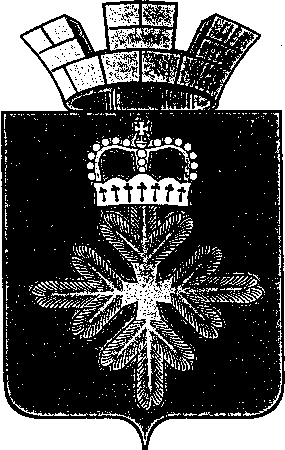 ПОСТАНОВЛЕНИЕАДМИНИСТРАЦИИ ГОРОДСКОГО ОКРУГА ПЕЛЫМот 16.11.2018 № 387п. Пелым О внесении изменений в постановление администрации городского округа Пелым от 15.10.2018 №327 «Об утверждении отчета об исполнении бюджета городского округа Пелым за девять месяцев  2018 года» Во исполнение статьи 36, пункта 5 статьи 264.2. Бюджетного кодекса Российской Федерации, статьи 39 Положения о бюджетном процессе в городском округе Пелым, утвержденного Решением Думы городского округа Пелым от 19.06.2012 № 27/3, на основании решения Думы городского округа Пелым от 30.08.2018 №131/18 «О внесении изменений в решение Думы городского округа Пелым от 21.12.2017 № 93/12 «Об утверждении бюджета городского округа Пелым на 2018 год и плановый период 2019-2020 годов», рассмотрев представленный Финансовым отделом администрации городского округа Пелым отчет об исполнении бюджета городского округа Пелым за девять месяцев 2018 года, администрация городского округа Пелым ПОСТАНОВЛЯЕТ:Внести в постановление администрации городского округа Пелым от 15.10.2018 №327 «Об утверждении отчета об исполнении бюджета городского округа Пелым за девять месяцев  2018 года» следующие изменения:Приложение №1 к постановлению изложить в новой редакции (прилагается);Приложение №2 к постановлению изложить в новой редакции (прилагается);Приложение №3 к постановлению изложить в новой редакции (прилагается).Опубликовать настоящее постановление в информационной газете «Пелымкий вестник», разместить на официальном сайте городского округа Пелым в сети «Интернет».   Контроль  за исполнением настоящего постановления возложить на заместителя главы администрации городского округа Пелым Е.А. Смертину.И.о. главы администрациигородского округа Пелым                                                             Т.Н. БаландинаПриложение №1 к постановлению администрации городского округа Пелымот 15.01.2018. № 327Приложение №2 к постановлению администрации городского округа Пелымот 15.10.2018. № 327Приложение №3 к постановлению администрации городского округа Пелымот 15.10.2018. № 327Отчет об исполнении местного бюджета по доходам за девять месяцев  2018 годаОтчет об исполнении местного бюджета по доходам за девять месяцев  2018 годаОтчет об исполнении местного бюджета по доходам за девять месяцев  2018 годаОтчет об исполнении местного бюджета по доходам за девять месяцев  2018 годаОтчет об исполнении местного бюджета по доходам за девять месяцев  2018 годаОтчет об исполнении местного бюджета по доходам за девять месяцев  2018 годаОтчет об исполнении местного бюджета по доходам за девять месяцев  2018 годаОтчет об исполнении местного бюджета по доходам за девять месяцев  2018 годаОтчет об исполнении местного бюджета по доходам за девять месяцев  2018 годаОтчет об исполнении местного бюджета по доходам за девять месяцев  2018 годаОтчет об исполнении местного бюджета по доходам за девять месяцев  2018 годаОтчет об исполнении местного бюджета по доходам за девять месяцев  2018 годаОтчет об исполнении местного бюджета по доходам за девять месяцев  2018 годаОтчет об исполнении местного бюджета по доходам за девять месяцев  2018 годаОтчет об исполнении местного бюджета по доходам за девять месяцев  2018 года№ п/пКод бюджетной классификации (КБК)Наименование доходовГодовые назначения    сумма, руб.Исполнение, руб.% исполнения к годовым назначениям1000 1000000000 0000 000НАЛОГОВЫЕ И НЕНАЛОГОВЫЕ ДОХОДЫ56 619 000,0042 327 371,9874,762000 1010000000 0000 000Налоги на прибыль, доходы44 004 000,0034 618 256,8878,673000 1010200001 0000 110Налог на доходы физических лиц44 004 000,0034 618 256,8878,674182 10102010 01 0000 110Налог на доходы физических лиц с доходов, источником которых является налоговый агент, за исключением доходов, в отношении которых исчисление и уплата налога осуществляются в соответствии со статьями 227, 227.1 и 228 Налогового кодекса Российской Федерации43 990 000,0034 540 443,2278,525182 10102020 01 0000 110Налог на доходы физических лиц с доходов, полученных от осуществления деятельности физическими лицами, зарегистрированными в качестве индивидуальных предпринимателей, нотариусов, занимающихся частной практикой, адвокатов, учредивших адвокатские кабинеты, и других лиц, занимающихся частной практикой в соответствии со статьей 227 Налогового кодекса Российской Федерации 1 000,00419,8441,986182 10102030 01 0000 110Налог на доходы физических лиц с доходов, полученных физическими лицами в соответствии со статьей 228 Налогового кодекса Российской Федерации13 000,0077 393,82595,347000 1030000000 0000 000НАЛОГИ НА ТОВАРЫ (РАБОТЫ, УСЛУГИ), РЕАЛИЗУЕМЫЕ НА ТЕРРИТОРИИ РОССИЙСКОЙ ФЕДЕРАЦИИ1 600 000,001 245 120,8877,828100 10302230 01 0000 110Доходы от уплаты акцизов на дизельное топливо, подлежащие распределению между бюджетами субъектов Российской Федерации и местными бюджетами с учетом установленных дифференцированных нормативов отчислений в местные бюджеты740 000,00542 225,4573,279100 10302240 01 0000 110Доходы от уплаты акцизов на моторные масла для дизельных и (или) карбюраторных (инжекторных) двигателей, подлежащие распределению между бюджетами субъектов Российской Федерации и местными бюджетами с учетом установленных дифференцированных нормативов отчислений в местные бюджеты10 000,004 918,0949,1810100 10302250 01 0000 110Доходы от уплаты акцизов на автомобильный бензин, подлежащие распределению между бюджетами субъектов Российской Федерации и местными бюджетами с учетом установленных дифференцированных нормативов отчислений в местные бюджеты850 000,00819 433,7696,4011100 10302260 01 0000 110Доходы от уплаты акцизов на прямогонный бензин, подлежащие распределению между бюджетами субъектов Российской Федерации и местными бюджетами с учетом установленных дифференцированных нормативов отчислений в местные бюджеты0,00-121 456,420,0012000 1050000000 0000 000НАЛОГИ НА СОВОКУПНЫЙ ДОХОД2 035 000,00666 017,0332,7313000 10501000000 0000 110Налог, взимаемый в связи с применением упрощенной системы налогообложения90 000,0077 331,6485,9214182 10501011 01 0000 110Налог, взимаемый с налогоплательщика, выбравших в качестве объекта налогообложения доходы44 000,0030 518,9269,3615182 10501021 01 0000 110Налог, взимаемый с налогоплательщиков, выбравших в качестве объекта налогообложения доходы, уменьшенные на величину расходов46 000,0046 812,72101,7716 000 1050200002 0000 110  Единый налог на вмененный доход для отдельных видов деятельности 1 945 000,00588 685,3930,2717182 10502010 02 0000 110Единый налог на вменённый доход для отдельных видов деятельности1 945 000,00588 399,8930,2518182 10502020 02 0000 110Единый налог на вмененный доход для отдельных видов деятельности (за налоговые периоды, истекшие до 1 января 2011 года)0,00285,500,0019 000 1060000000 0000 000  НАЛОГИ НА ИМУЩЕСТВО 864 000,00620 924,3471,8720 000 1060100000 0000 110  Налог на имущество физических лиц 250 000,00129 698,3851,8821182 10601020 04 0000 110Налог на имущество физических лиц, взимаемый по ставкам, применяемым к объектам налогообложения, расположенным в границах городских округов250 000,00129 698,3851,8822 000 1060600000 0000 110  Земельный налог 614 000,00491 225,9680,0023182 10606032 04 0000 110Земельный налог с организаций, обладающих земельным участком, расположенным в границах городских округов324 000,00208 811,9864,4524182 10606042 04 0000 110Земельный налог с физических лиц, обладающих земельным участком, расположенным в границах городских округов290 000,00282 413,9897,3825000 1110000000 0000 000ДОХОДЫ ОТ ИСПОЛЬЗОВАНИЯ ИМУЩЕСТВА, НАХОДЯЩЕГОСЯ В ГОСУДАРСТВЕННОЙ И МУНИЦИПАЛЬНОЙ СОБСТВЕННОСТИ2 739 000,002 125 567,2677,6026901 11105012 04 0000 120Доходы, получаемые в виде арендной платы за земельные участки, государственная собственность на которые не разграничена и которые расположены в границах городских округов, а также средства от продажи права на заключение договоров аренды указанных земельных участков687 000,00299 765,4743,6327901 11105024 04 0000 120Доходы, получаемые в виде арендной платы, а также средства от продажи права на заключение договоров аренды за земли, находящиеся в собственности городских округов (за исключением земельных участков муниципальных бюджетных и автономных учреждений)415 000,00586 879,72141,4228901 11105074 04 0004 120Доходы от сдачи в аренду имущества, составляющего казну городских округов (за исключением земельных участков) (плата за пользование жилыми помещениями (плата за наём) муниципального жилищного фонда, находящегося в казне городских округов)437 000,00794,720,1829901 11109044 04 0000 120Прочие поступления от использования имущества, находящегося в собственности городских округов (за исключением имущества муниципальных бюджетных и автономных учреждений, а также имущества муниципальных унитарных предприятий, в том числе казённых)1 200 000,001 238 127,35103,1830000 1120000000 0000 000ПЛАТЕЖИ ПРИ ПОЛЬЗОВАНИИ ПРИРОДНЫМИ РЕСУРСАМИ2 050 000,001 644 392,5780,2131048 11201010 01 6000 120Плата за выбросы загрязняющих веществ в атмосферный воздух стационарными объектами (федеральные государственные органы, Банк России, органы управления государственными внебюджетными фондами Российской Федерации)1 950 000,001 590 657,5781,5732048 11201030 01 0000 120Плата за сбросы загрязняющих веществ в водные объекты 25 000,0010 531,5142,1333048 11201040 01 6000 120Плата за размещение отходов производства и потребления (федеральные государственные органы, Банк России, органы управления государственными внебюджетными фондами Российской Федерации) 75 000,000,000,0034048 11201041 01 6000 120Плата за размещение отходов производства (федеральные государственные органы, Банк России, органы управления государственными внебюджетными фондами Российской Федерации)0,0043 203,490,0035000 1130000000 0000 000ДОХОДЫ ОТ ОКАЗАНИЯ ПЛАТНЫХ УСЛУГ И КОМПЕНСАЦИИ ЗАТРАТ ГОСУДАРСТВА2 160 000,001 301 422,9960,2536000 1130100000 0000 130Доходы от оказания платных услуг (работ)2 160 000,001 301 422,9960,2537901 11301994 04 0000 130Прочие доходы от оказания платных услуг (работ) получателями средств бюджетов городских округов1 650 000,001 048 188,5563,5338000 1130200000 0000 130Доходы от компенсации затрат государства510 000,00253 234,4449,6539901 11302994 04 0000 130Прочие доходы от компенсации затрат бюджетов городских округов510 000,00253 234,4449,6540000 1140000000 0000 000ДОХОДЫ ОТ ПРОДАЖИ МАТЕРИАЛЬНЫХ И НЕМАТЕРИАЛЬНЫХ АКТИВОВ826 000,0099 959,0412,10 41000 1140200000 0000 000Доходы от реализации имущества, находящегося в государственной и муниципальной собственности (за исключением движимого имущества бюджетных и автономных учреждений, а также имущества государственных и муниципальных унитарных предприятий, в том числе казенных)0,0052 000,000,0042901 11402042 04 0000 410Доходы от реализации имущества, находящегося в оперативном управлении учреждений, находящихся в ведении органов управления городских округов (за исключением имущества муниципальных бюджетных и автономных учреждений), в части реализации основных средств по указанному имуществу0,0052 000,000,00 43000 1140600000 0000 430Доходы от продажи земельных участков, находящихся в государственной и муниципальной собственности826 000,0047 959,045,8144901 11406012 04 0000 430Доходы от продажи земельных участков, государственная собственность на которые не разграничена и которые расположены в границах городских округов826 000,0047 959,045,8145000 1160000000 0000 000ШТРАФЫ, САНКЦИИ, ВОЗМЕЩЕНИЕ УЩЕРБА341 000,005 710,991,6746000 1169000000 0000 140Прочие поступления от денежных взысканий (штрафов) и иных сумм в возмещение ущерба341 000,005 710,991,6747188 11690040 04 0000 140Прочие поступления от денежных взысканий (штрафов) и иных сумм в возмещение ущерба, зачисляемые в бюджеты городских округов (федеральные государственные органы, Банк России, органы управления государственными внебюджетными фондами Российской Федерации)0,00500,000,0048901 11690040 04 0000 140Прочие поступления от денежных взысканий (штрафов) и иных сумм в возмещение ущерба, зачисляемые в бюджеты городских округов341 000,005 210,991,5349000 2000000000 0000 000БЕЗВОЗМЕЗДНЫЕ ПОСТУПЛЕНИЯ149 162 467,0096 340 512,2864,5950000 2020000000 0000 000БЕЗВОЗМЕЗДНЫЕ ПОСТУПЛЕНИЯ  ОТ ДРУГИХ БЮДЖЕТОВ БЮДЖЕТНОЙ СИСТЕМЫ РОССИЙСКОЙ ФЕДЕРАЦИИ141 951 767,0083 624 882,2858,9151000 2021000000 0000 151Дотации бюджетам субъектов Российской Федерации и муниципальных образований4 728 000,003 546 000,0075,0052919 20215001 04 0000 151Дотации бюджетам городских округов на выравнивание бюджетной обеспеченности4 728 000,003 546 000,0075,0053000 2022000000 0000 151Субсидии бюджетам бюджетной системы Российской Федерации (межбюджетные субсидии)75 570 067,0035 668 400,0047,2054901 20220077 04 0000 151Субсидии бюджетам городских округов на софинансирование капитальных вложений в объекты муниципальной собственности28 000 000,000,000,0055901 20225127 04 0000 151Субсидии бюджетам городских округов на реализацию мероприятий по поэтапному внедрению Всероссийского физкультурно-спортивного комплекса "Готов к труду и обороне" (ГТО)122 300,00122 300,00100,0056000 2022999904 0000 151Прочие субсидии бюджетам городских округов47 447 767,0035 546 100,0074,9257901 20229999 04 0000 151Субсидии на обеспечение питанием обучающихся в муниципальных общеобразовательных организациях2 594 000,001 723 000,0066,4258901 20229999 04 0000 151Субсидии на выравнивание обеспеченности муниципальных образований, расположенных на территории Свердловской области, по реализации ими их отдельных расходных обязательств43 660 000,0032 742 000,0074,9959901 20229999 04 0000 151Субсидии на осуществление в пределах полномочий городских округов мероприятий по обеспечению организации отдыха детей в каникулярное время, включая мероприятия по обеспечению безопасности их жизни и здоровья 1 081 100,001 081 100,00100,0060901 20229999 04 0000 151Субсидии на проведение работ по описанию местоположения границ территориальных зон и населенных пунктов, расположенных на территории Свердловской области, внесение в Единый государственный реестр недвижимости сведений о границах территориальных зон и населенных пунктов, расположенных на территории Свердловской области112 667,000,000,0061000 2023000000 0000 151Субвенции бюджетам бюджетной системы Российской Федерации52 893 700,0038 109 131,3972,0562901 20230022 04 0000 151Субвенции на осуществление государственного полномочия Свердловской области по предоставлению граждан субсидии на оплату жилого помещения и коммунальных услуг24 000,000,000,0063901 20230024 04 0000 151Субвенции на осуществление государственного полномочия Свердловской области по предоставлению отдельным категориям граждан компенсаций расходов на оплату жилого помещения и коммунальных услуг7 004 000,006 247 752,0489,2064901 20230024 04 0000 151Субвенции на осуществление государственного полномочия Свердловской области по определению перечня должностных лиц, уполномоченных составлять протоколы об административных правонарушениях, предусмотренных законом Свердловской области100,00100,00100,0065901 20230024 04 0000 151Субвенции на осуществление государственного полномочия Свердловской области по созданию административных комиссий106 400,00106 400,00100,0066901 20230024 04 0000 151Субвенции на осуществление государственного полномочия Свердловской области по организации проведения мероприятий по отлову и содержанию безнадзорных собак92 600,0082 559,8989,1667901 20230024 04 0000 151Субвенции на осуществление государственного полномочия Свердловской области по предоставлению гражданам, проживающим на территории Свердловской области, меры социальной поддержки по частичному освобождению от платы за коммунальные услуги1 401 600,001 401 530,00100,0068901 20235118 04 0000 151Субвенции для финансирования расходов на осуществление государственных полномочий  по первичному воинскому учёту на территориях, где отсутствуют военные комиссариаты224 400,00224 400,00100,0069901 20235120 04 0000 151Субвенции, предоставляемые за счет субвенции областному бюджету из федерального бюджета, для финансирования расходов на осуществление государственных полномочий по составлению списков кандидатов в присяжные заседатели федеральных судов общей юрисдикции по муниципальным образованиям, расположенным на территории Свердловской области19 200,0019 200,00100,0070901 20235250 04 0000 151Субвенции на осуществление государственного полномочия Российской Федерации по предоставлению мер социальной поддержки по оплате жилого помещения и коммунальных услуг1 821 000,001 138 940,9662,5471901 20235462 04 0000 151Субвенции на осуществление государственного полномочия Свердловской области на компенсацию отдельным категориям граждан оплаты взноса на капитальный ремонт общего имущества в многоквартирном доме1 300,00148,5011,4272901 20239999 04 0000 151Субвенции на финансовое обеспечение государственных гарантий реализации прав на получение общедоступного и бесплатного дошкольного, начального общего, основного общего, среднего общего образования в муниципальных общеобразовательных организациях и финансовое обеспечение дополнительного образования детей в муниципальных общеобразовательных организациях27 559 000,0018 955 300,0068,7873901 20239999 04 0000 151Субвенции на финансовое обеспечение государственных гарантий реализации прав на получение общедоступного и бесплатного дошкольного образования в муниципальных дошкольных образовательных организациях14 640 100,009 932 800,0067,8574000 2024900000 0000 151Иные межбюджетные трансферты8 760 000,008 669 000,0098,9675901 20249999 04 0000 151Прочие межбюджетные трансферты, передаваемые бюджетам городских округов на приобретение игрового оборудования для обустройства детской площадки200 000,00109 000,0054,5076901 20249999 04 0000 151Прочие межбюджетные трансферты бюджетам городских округов, расположенных на территории Свердловской области, на обеспечение оплаты труда работников муниципальных учреждений в размере не ниже минимального размера оплаты труда и их распределения в 2018 году1 873 000,001 873 000,00100,0077901 20249999 04 0000 151Прочие межбюджетные трансферты бюджетам городских округов, на стимулирование муниципальных образований, расположенных на территории Свердловской области6 687 000,006 687 000,00100,0078000 2190000000 0000 180ВОЗВРАТ ОСТАТКОВ СУБСИДИЙ, СУБВЕНЦИЙ И ИНЫХ МЕЖБЮДЖЕТНЫХ ТРАНСФЕРТОВ, ИМЕЮЩИХ ЦЕЛЕВОЕ НАЗНАЧЕНИЕ, ПРОШЛЫХ ЛЕТ0,00-2 367 649,110,0079901 2193511804 0000 151Возврат остатков субвенций на осуществление первичного воинского учета на территориях, где отсутствуют военные комиссариаты из бюджетов городских округов 0,00-69 913,130,0080901 2193525004 0000 151Возврат остатков субвенций на оплату жилищно-коммунальных услуг отдельным категориям граждан из бюджетов городских округов0,00-198 928,860,0081901 2193546204 0000 151Возврат остатков субвенций на компенсацию отдельным категориям граждан оплаты взноса на капитальный ремонт общего имущества в многоквартирном доме из бюджетов городских округов0,00-76,870,0082901 2196001004 0000 151Возврат прочих остатков субсидий, субвенций и иных межбюджетных трансфертов, имеющих целевое назначение, прошлых лет из бюджетов городских округов0,00-2 098 730,250,0083000 8500000000 0000 000ИТОГО ДОХОДОВ198 570 767,00125 952 254,2663,4384000 8900000000 0000 000ВСЕГО ДОХОДОВ198 570 767,00125 952 254,2663,43Отчет об исполнении местного бюджета по расходам за девять месяцев 2018 годаОтчет об исполнении местного бюджета по расходам за девять месяцев 2018 годаОтчет об исполнении местного бюджета по расходам за девять месяцев 2018 годаОтчет об исполнении местного бюджета по расходам за девять месяцев 2018 годаОтчет об исполнении местного бюджета по расходам за девять месяцев 2018 годаОтчет об исполнении местного бюджета по расходам за девять месяцев 2018 годаОтчет об исполнении местного бюджета по расходам за девять месяцев 2018 годаОтчет об исполнении местного бюджета по расходам за девять месяцев 2018 годаОтчет об исполнении местного бюджета по расходам за девять месяцев 2018 года№ строкиНаименование главного распорядителя бюджетных средств, целевой статьи или вида расходовКод главного распорядителя бюджетных средствКод раздела, подразделаКод целевой статьиКод вида расходов        Сумма,                 в рубляхИсполнение,        в рублях% исполнения1234567891ИТОГО РАСХОДОВ 213 173 693,00   109 953 891,36   51,58   2АДМИНИСТРАЦИЯ ГОРОДСКОГО ОКРУГА ПЕЛЫМ901 208 234 835,00   106 774 948,19   51,28   3ОБЩЕГОСУДАРСТВЕННЫЕ ВОПРОСЫ9010100   19 763 860,00   13 991 765,36   70,79   4Функционирование высшего должностного лица субъекта Российской Федерации и муниципального образования9010102     2 572 000,00   1 751 036,45   68,08   5Непрограммные направления деятельности901010270 0 00 00000       2 572 000,00   1 751 036,45     68,08   6Глава городского округа 901010270 0 00 11040       2 572 000,00   1 751 036,45     68,08   7Расходы на выплаты персоналу в целях обеспечения выполнения функций муниципальными органами, казенными учреждениями901010270 0 00 11040100       2 572 000,00   1 751 036,45     68,08   8Расходы на выплаты персоналу муниципальных органов901010270 00 0 11040120       2 572 000,00   1 751 036,45     68,08   9Фонд оплаты труда муниципальных органов901010270 0 00 11040121       2 072 000,00   1 420 245,83     68,54   10Взносы по обязательному социальному страхованию на выплаты денежного содержания и иные выплаты работникам муниципальных органов901010270 0 00 11040129          500 000,00   330 790,62     66,16   11Функционирование Правительства Российской Федерации, высших исполнительных органов государственной власти субъектов Российской Федерации, местных администраций9010104     9 510 160,00   6 785 128,28   71,35   12Муниципальная программа городского округа Пелым "Совершенствование социально-экономической политики в городском округе Пелым" на 2015-2021 годы901010401 0 00 00000       9 167 000,00   6 672 002,98     72,78   13Подпрограмма  5 "Обеспечение реализации муниципальной программы городского округа Пелым "Совершенствование социально-экономической политики в городском округе Пелым"901010401 5 00 00000       9 167 000,00   6 672 002,98     72,78   14Основное мероприятие 34 "Обеспечение деятельности администрации городского округа Пелым"901010401 5 34 00000       9 167 000,00   6 672 002,98     72,78   15Обеспечение деятельности муниципальных органов (центральный аппарат)901010401 5 34 11010       9 167 000,00   6 672 002,98     72,78   16Расходы на выплаты персоналу в целях обеспечения выполнения функций муниципальными органами, казенными учреждениями901010401 5 34 11010100       7 692 000,00   5 673 907,87     73,76   17Расходы на выплаты персоналу муниципальных органов901010401 5 34 11010120       7 692 000,00   5 673 907,87     73,76   18Фонд оплаты труда муниципальных органов901010401 5 34 11010121       5 908 000,00   4 464 096,80     75,56   19Взносы по обязательному социальному страхованию на выплаты денежного содержания и иные выплаты работникам муниципальных органов901010401 5 34 11010129       1 784 000,00   1 209 811,07     67,81   20Закупка товаров, работ и услуг для обеспечения муниципальных нужд901010401 5 34 11010200       1 472 000,00   997 595,11     67,77   21Иные закупки товаров, работ и услуг для обеспечения муниципальных нужд901010401 5 34 11010240       1 472 000,00   997 595,11     67,77   22Прочая закупка товаров, работ и услуг 901010401 5 34 11010244       1 472 000,00   997 595,11     67,77   23Иные бюджетные ассигнования901010401 5 34 11010800             3 000,00   500,00     16,67   24Уплата налогов, сборов и иных платежей901010401 5 34 11010850             3 000,00   500,00     16,67   25Уплата иных платежей901010401 5 34 11010853             3 000,00   500,00     16,67   26Муниципальная программа городского округа Пелым "Развитие муниципальной службы на территории городского округа Пелым на 2016-2022 годы"901010410 0 00 00000343 160,00 113 125,3032,97 27Основное мероприятие 3 "Повышение квалификации муниципальных служащих городского округа Пелым"901010410 0 03 00000128 000,00 17 963,2014,03 28Обеспечение деятельности муниципальных органов (центральный аппарат)901010410 0 03 11010128 000,00 17 963,2014,03 29Расходы на выплаты персоналу в целях обеспечения выполнения функций муниципальными органами, казенными учреждениями901010410 0 03 11010100108 000,00 11 963,2011,08 30Расходы на выплаты персоналу муниципальных органов901010410 0 03 11010120108 000,00 11 963,2011,08 31Иные выплаты персоналу муниципальных органов, за исключением фонда оплаты труда901010410 0 03 11010122108 000,00 11 963,2011,08 32Закупка товаров, работ и услуг для обеспечения муниципальных нужд901010410 0 03 1101020020 000,00 6 000,0030,00 33Иные закупки товаров, работ и услуг для обеспечения муниципальных нужд901010410 0 03 1101024020 000,00 6 000,0030,00 34Прочая закупка товаров, работ и услуг 901010410 0 03 1101024420 000,00 6 000,0030,00 35Основное мероприятие 7 "Обеспечение гарантий муниципальным служащим городского округа Пелым в соответствии с законодательством (командировки муниципальных служащих городского округа Пелым)"901010410 0 07 00000215 160,00 95 162,1044,23 36Обеспечение деятельности муниципальных органов (центральный аппарат)901010410 0 07 11010215 160,00 95 162,1044,23 37Расходы на выплаты персоналу в целях обеспечения выполнения функций муниципальными органами, казенными учреждениями901010410 0 07 11010100215 160,00 95 162,1044,23 38Расходы на выплаты персоналу муниципальных органов901010410 0 07 11010120215 160,00 95 162,1044,23 39Иные выплаты персоналу муниципальных органов, за исключением фонда оплаты труда901010410 0 07 11010122215 160,00 95 162,1044,23 40Судебная система901010519 200,00 16 409,6485,47 41Непрограммные направления деятельности901010570 0 00 0000019 200,00 16 409,6485,47 42Субвенции, предоставляемые за счет субвенции областному бюджету из федерального бюджета, для финансирования расходов на осуществление государственных полномочий по составлению списков кандидатов в присяжные заседатели федеральных судов общей юрисдикции по муниципальным образованиям, расположенным на территории Свердловской области901010570 0 00 5120019 200,00 16 409,6485,47 43Закупка товаров, работ и услуг для обеспечения муниципальных нужд901010570 0 00 5120020019 200,00 16 409,6485,47 44Иные закупки товаров, работ и услуг для обеспечения муниципальных нужд901010570 0 00 5120024019 200,00 16 409,6485,47 45Прочая закупка товаров, работ и услуг 901010570 0 00 5120024419 200,00 16 409,6485,47 46Другие общегосударственные вопросы9010113     7 662 500,00   5 439 190,99   70,98   47Муниципальная программа городского округа Пелым "Совершенствование социально-экономической политики в городском округе Пелым" на 2015-2021 годы901011301 0 00 00000       7 389 000,00   5 296 080,83     71,68   48Подпрограмма 5 "Обеспечение реализации муниципальной программы городского округа Пелым "Совершенствование социально-экономической политики в городском округе Пелым"901011301 5 00 00000       7 389 000,00   5 296 080,83     71,68   49Основное мероприятие 37 "Обеспечение деятельности (оказание услуг) муниципальных учреждений по обеспечению хозяйственного обслуживания"901011301 5 37 00000       7 389 000,00   5 296 080,83     71,68   50Обеспечение деятельности (оказание услуг) муниципальных учреждений по обеспечению хозяйственного обслуживания901011301 5 37 10030       7 389 000,00   5 296 080,83     71,68   51Расходы на выплаты персоналу в целях обеспечения выполнения функций муниципальными органами, казенными учреждениями901011301 5 37 10030100       3 155 000,00   2 047 492,00     64,90   52Расходы на выплаты персоналу казенных учреждений901011301 5 37 10030110       3 155 000,00   2 047 492,00     64,90   53Фонд оплаты труда учреждений901011301 5 37 10030111       2 371 000,00   1 578 320,61     66,57   54Иные выплаты персоналу учреждений, за исключением фонда оплаты труда901011301 5 37 10030112            68 000,00   38 456,60     56,55   55Взносы по обязательному социальному страхованию на выплаты по оплате труда работников и иные выплаты работникам казенных учреждений901011301 5 37 10030119          716 000,00   430 714,79     60,16   56Закупка товаров, работ и услуг для обеспечения муниципальных нужд901011301 5 37 10030200       4 232 000,00   3 248 381,83     76,76   57Иные закупки товаров, работ и услуг для обеспечения муниципальных нужд901011301 5 37 10030240       4 232 000,00   3 248 381,83     76,76   58Прочая закупка товаров, работ и услуг 901011301 5 37 10030244       4 232 000,00   3 248 381,83     76,76   59Иные бюджетные ассигнования901011301 5 37 10030800             2 000,00   207,00     10,35   60Уплата налогов, сборов и иных платежей901011301 5 37 10030850             2 000,00   207,00     10,35   61Уплата налога на имущество организаций и земельного налога901011301 5 37 10030851             2 000,00   207,00     10,35   62Непрограммные направления деятельности901011370 0 00 00000          273 500,00   143 110,16     52,33   63Обеспечение оплаты труда работников муниципальных учреждений в размере не ниже минимального размера оплаты труда в 2018 году901011370 0 00 40600          167 000,00   82 299,93     49,28   64Расходы на выплату персоналу в целях обеспечения выполнения функций муниципальными органами, казенными учреждениями901011370 0 00 40600100          167 000,00   82 299,93     49,28   65Расходы на выплаты персоналу казенных учреждений901011370 0 00 40600110          167 000,00   82 299,93     49,28   66Фонд оплаты труда учреждений901011370 0 00 40600111          128 000,00   63 210,40     49,38   67Взносы по обязательному социальному страхованию на выплаты работникам казенных учреждений901011370 0 00 40600119            39 000,00   19 089,53     48,95   68Осуществление государственного полномочия Свердловской области по определению перечня должностных лиц, уполномоченных составлять протоколы об административных правонарушениях, предусмотренных законом Свердловской области901011370 0 00 41100                100,00   0,00         -     69Закупка товаров, работ и услуг для обеспечения муниципальных нужд901011370 0 00 41100200                100,00   0,00         -     70Иные закупки товаров, работ и услуг для муниципальных нужд901011370 0 00 41100240                100,00   0,00         -     71Прочая закупка товаров, работ и услуг 901011370 0 00 41100244                100,00   0,00         -     72Осуществление государственного полномочия Свердловской области по созданию административных комиссий901011370 0 00 41200          106 400,00   60 810,23     57,15   73Расходы на выплаты персоналу в целях обеспечения выполнения функций муниципальными органами, казенными учреждениями901011370 0 00 41200100            53 380,00   35 736,71     66,95   74Расходы на выплаты персоналу муниципальных органов901011370 0 00 41200120            53 380,00   35 736,71     66,95   75Фонд оплаты труда муниципальных органов901011370 0 00 41200121            41 000,00   29 499,84     71,95   76Взносы по обязательному социальному страхованию на выплаты денежного содержания и иные выплаты работникам муниципальных органов901011370 0 00 41200129            12 380,00   6 236,87     50,38   77Закупка товаров, работ и услуг для обеспечения муниципальных нужд901011370 0 00 41200200            53 020,00               25 073,52        47,29   78Иные закупки товаров, работ и услуг для муниципальных нужд901011370 0 00 41200240            53 020,00   25 073,52     47,29   79Прочая закупка товаров, работ и услуг 901011370 0 00 41200244            53 020,00   25 073,52     47,29   80НАЦИОНАЛЬНАЯ ОБОРОНА9010200224 400,00 113 107,5550,40 81Мобилизационная и вневойсковая подготовка9010203224 400,00 113 107,5550,40 82Непрограммные направления деятельности901020370 0 00 00000224 400,00 113 107,5550,40 83Предоставление субвенций муниципальным образованиям в Свердловской области на осуществление первичного воинского учета на территориях, где отсутствуют военные комиссариаты901020370 0 00 51180224 400,00 113 107,5550,40 84Расходы на выплаты персоналу в целях обеспечения выполнения функций муниципальными органами, казенными учреждениями901020370 0 00 51180100          224 400,00   113 107,5550,40 85Расходы на выплаты персоналу муниципальных органов901020370 0 00 51180120          224 400,00   113 107,5550,40 86Фонд оплаты труда муниципальных органов 901020370 0 00 51180121          159 000,00   80 538,1650,65 87Иные выплаты персоналу муниципальных органов, за исключением фонда оплаты труда901020370 0 00 51180122            15 400,00   10 928,0070,96 88Взносы по обязательному социальному страхованию на выплаты денежного содержания и иные выплаты работникам муниципальных органов901020370 0 00 51180129            50 000,00   21 641,3943,28 89НАЦИОНАЛЬНАЯ БЕЗОПАСНОСТЬ И ПРАВООХРАНИТЕЛЬНАЯ ДЕЯТЕЛЬНОСТЬ9010300     7 074 000,00   3 689 740,67   52,16   90Защита населения и территории от чрезвычайных ситуаций природного и техногенного характера, гражданская оборона9010309     6 823 000,00   3 669 383,67   53,78   91Муниципальная программа городского округа Пелым "Развитие системы гражданской обороны, защита населения и территории городского округа Пелым от чрезвычайных ситуаций природного и техногенного характера, обеспечение пожарной безопасности" на 2015-2021 годы901030906 0 00 00000       6 823 000,00   3 669 383,67     53,78   92Основное мероприятие 1 "Содержание службы ЕДДС"901030906 0 01 00000       5 529 000,00   3 185 808,21     57,62   93Содержание службы ЕДДС901030906 0 01 12010       5 529 000,00   3 185 808,21     57,62   94Расходы на выплаты персоналу в целях обеспечения выполнения функций муниципальными органами, казенными учреждениями901030906 0 01 12010100       5 527 000,00   3 185 713,86     57,64   95Расходы на выплаты персоналу казенных учреждений901030906 0 01 12010110       5 527 000,00   3 185 713,86     57,64   96Фонд оплаты труда учреждений901030906 0 01 12010111       4 170 000,00   2 463 194,87     59,07   97Иные выплаты персоналу учреждений, за исключением фонда оплаты труда901030906 0 01 12010112            99 000,00   32 687,10     33,02   98Взносы по обязательному социальному страхованию на выплаты по оплате труда работников и иные выплаты работникам казенных учреждений901030906 0 01 12010119       1 258 000,00   689 831,89     54,84   99Иные бюджетные ассигнования901030906 0 01 12010800             2 000,00   94,35      4,72   100Уплата налогов, сборов и иных платежей901030906 0 01 12010850             2 000,00   94,35      4,72   101Уплата иных платежей901030906 0 01 12010853             2 000,00   94,35      4,72   102Основное мероприятие 2 "Обеспечение деятельности ЕДДС"901030906 0 02 00000          924 000,00   407 374,65     44,09   103Обеспечение деятельности ЕДДС901030906 0 02 12011          924 000,00   407 374,65     44,09   104Закупка товаров, работ и услуг для обеспечения муниципальных нужд901030906 0 02 12011200          904 000,00   405 345,41     44,84   105Иные закупки товаров, работ и услуг для обеспечения муниципальных нужд901030906 0 02 12011240          904 000,00   405 345,41     44,84   106Прочая закупка товаров, работ и услуг 901030906 0 02 12011244          904 000,00   405 345,41     44,84   107Иные бюджетные ассигнования901030906 0 02 12011800            20 000,00   2 029,24     10,15   108Уплата налогов, сборов и иных платежей901030906 0 02 12011850            20 000,00   2 029,24     10,15   109Уплата налога на имущество организаций и земельного налога901030906 0 02 12011851            20 000,00   2 029,24     10,15   110Основное мероприятие 3 "Материально-техническое обеспечение"901030906 0 03 00000          269 000,00   76 200,81     28,33   111Материально-техническое обеспечение901030906 0 03 12012          269 000,00   76 200,81     28,33   112Закупка товаров, работ и услуг для обеспечения муниципальных нужд901030906 0 03 12012200          269 000,00   76 200,81     28,33   113Иные закупки товаров, работ и услуг для обеспечения муниципальных нужд901030906 0 03 12012240          269 000,00   76 200,81     28,33   114Прочая закупка товаров, работ и услуг 901030906 0 03 12012244          269 000,00   76 200,81     28,33   115Основное мероприятие 4 "Реконструкция локальной системы оповещения"901030906 0 04 00000          101 000,00   0,00         -     116Реконструкция локальной системы оповещения901030906 0 0412020          101 000,00   0,00         -     117Закупка товаров, работ и услуг для обеспечения муниципальных нужд901030906 0 0412020200          101 000,00   0,00         -     118Иные закупки товаров, работ и услуг для муниципальных нужд901030906 0 0412020240          101 000,00   0,00         -     119Прочая закупка товаров, работ и услуг 901030906 0 0412020244          101 000,00   0,00         -     120Обеспечение пожарной безопасности9010310        163 000,00   0,00         -     121Муниципальная программа городского округа Пелым "Развитие системы гражданской обороны, защита населения и территории городского округа Пелым от чрезвычайных ситуаций природного и техногенного характера, обеспечение пожарной безопасности" на 2015-2021 годы901031006 0 00 00000          163 000,00   0,00         -     122Основное мероприятие 14 "Оказание помощи существующим классам "Юный пожарный" в совершенствовании учебной материально-технической базы"901031006 0 14 00000          163 000,00   0,00         -     123Оказание помощи существующим классам "Юный пожарный" в совершенствовании учебной материально-технической базы901031006 0 14 18050          163 000,00   0,00         -     124Закупка товаров, работ и услуг для обеспечения муниципальных нужд901031006 0 14 18050200          163 000,00   0,00         -     125Иные закупки товаров, работ и услуг для муниципальных нужд901031006 0 14 18050240          163 000,00   0,00         -     126Прочая закупка товаров, работ и услуг 901031006 0 14 18050244          163 000,00   0,00         -     127Другие вопросы в области национальной безопасности и правоохранительной деятельности9010314          88 000,00   20 357,00   23,13   128Муниципальная программа городского округа Пелым "Безопасность жизнедеятельности населения городского округа Пелым" на 2015-2021 годы901031407 0 00 00000            88 000,00   20 357,00     23,13   129Подпрограмма 1 "Охрана общественного порядка, профилактика правонарушений, экстремизма и терроризма на территории городского округа Пелым"901031407 1 00 00000            88 000,00   20 357,00     23,13   130Основное мероприятие 1 "Реализация мероприятий по обеспечению безопасности граждан, охране общественного порядка, профилактике правонарушений на территории городского округа Пелым"901031407 1 01 00000            51 000,00   0,00         -     131Реализация мероприятий по обеспечению безопасности граждан, охране общественного порядка, профилактике правонарушений на территории городского округа Пелым901031407 1 01 12040            51 000,00   0,00         -     132Закупка товаров, работ и услуг для обеспечения муниципальных нужд901031407 1 01 12040200            51 000,00   0,00         -     133Иные закупки товаров, работ и услуг для обеспечения муниципальных нужд901031407 1 01 12040240            51 000,00   0,00         -     134Прочая закупка товаров, работ и услуг 901031407 1 01 12040244            51 000,00   0,00         -     135Основное мероприятие 2 "Реализация мероприятий направленных на профилактику экстремизма и терроризма"901031407 1 02 00000            24 000,00   19 605,00     81,69   136Реализация мероприятий направленных на профилактику экстремизма и терроризма901031407 1 02 12050            24 000,00   19 605,00     81,69   137Закупка товаров, работ и услуг для обеспечения муниципальных нужд901031407 1 02 12050200            24 000,00   19 605,00     81,69   138Иные закупки товаров, работ и услуг для обеспечения муниципальных нужд901031407 1 02 12050240            24 000,00   19 605,00     81,69   139Прочая закупка товаров, работ и услуг 901031407 1 02 12050244            24 000,00   19 605,00     81,69   140Основное мероприятие 3 "Реализация мероприятия антинаркотической направленности"901031407 1 03 00000            13 000,00   752,00      5,78   141Реализация мероприятия антинаркотической направленности901031407 1 03 12090            13 000,00   752,00      5,78   142Закупка товаров, работ и услуг для обеспечения муниципальных нужд901031407 1 03 12090200            13 000,00   752,00      5,78   143Иные закупки товаров, работ и услуг для обеспечения муниципальных нужд901031407 1 03 12090240            13 000,00   752,00      5,78   144Прочая закупка товаров, работ и услуг 901031407 1 03 12090244            13 000,00   752,00      5,78   145НАЦИОНАЛЬНАЯ ЭКОНОМИКА9010400   17 065 893,00   6 503 734,28   38,11   146Сельское хозяйство и рыболовство9010405        105 600,00   67 550,00   63,97   147Непрограммные направления деятельности901040570 0 00 00000          105 600,00   67 550,00     63,97   148Осуществление государственного полномочия Свердловской области по организации проведения мероприятий по отлову и содержанию безнадзорных собак901040570 0 00 42П00            92 600,00   67 550,00     72,95   149Закупка товаров, работ и услуг для обеспечения муниципальных нужд901040570 0 00 42П00200            92 600,00   67 550,00     72,95   150Иные закупки товаров, работ и услуг для муниципальных нужд901040570 0 00 42П00240            92 600,00   67 550,00     72,95   151Прочая закупка товаров, работ и услуг 901040570 0 00 42П00244            92 600,00   67 550,00     72,95   152Мероприятия в области сельского хозяйства901040570 0 00 13010            13 000,00   0,00         -     153Закупка товаров, работ и услуг для обеспечения муниципальных нужд901040570 0 00 13010200            13 000,00   0,00         -     154Иные закупки товаров, работ и услуг для обеспечения муниципальных нужд901040570 0 00 13010240            13 000,00   0,00         -     155Прочая закупка товаров, работ и услуг 901040570 0 00 13010244            13 000,00   0,00         -     156Лесное хозяйство9010407          84 000,00   6 885,77     8,20   157Непрограммные направления деятельности901040770 0 00 00000            84 000,00   6 885,77      8,20   158Охрана, защита городских лесов901040770 0 00 13060            84 000,00   6 885,77      8,20   159Закупка товаров, работ и услуг для обеспечения муниципальных нужд901040770 0 00 13060200            46 500,00   6 885,77     14,81   160Иные закупки товаров, работ и услуг для обеспечения муниципальных нужд901040770 0 00 13060240            46 500,00   6 885,77     14,81   161Прочая закупка товаров, работ и услуг 901040770 0 00 13060244            46 500,00   6 885,77     14,81   162Иные бюджетные ассигнования901040770 0 00 13060800            37 500,00   0,00         -     163Исполнение судебных актов901040770 0 00 13060830            37 500,00   0,00         -     164Исполнение судебных актов Российской Федерациии мировых соглашений по возмещению причиненного вреда901040770 0 00 13060831            37 500,00   0,00         -     165Транспорт9010408        218 000,00   0,00         -     166Непрограммные направления деятельности901040870 0 00 00000          218 000,00   0,00         -     167Организация транспортного обслуживания населения901040870 0 00 14000          218 000,00   0,00         -     168Закупка товаров, работ и услуг для обеспечения муниципальных нужд901040870 0 00 14000200          218 000,00   0,00         -     169Иные закупки товаров, работ и услуг для обеспечения муниципальных нужд901040870 0 00 14000240          218 000,00   0,00         -     170Прочая закупка товаров, работ и услуг 901040870 0 00 14000244          218 000,00   0,00         -     171Дорожное хозяйство (дорожные фонды)9010409   16 165 626,00   6 429 298,51   39,77   172Муниципальная программа городского округа Пелым "Развитие жилищно-коммунального хозяйства, обеспечение сохранности автомобильных дорог, повышение энергетической эффективности и охрана окружающей среды в городском округе Пелым" на 2015-2021 годы901040903 0 00 00000     16 165 626,00   6 429 298,51     39,77   173Подпрограмма 6 "Обеспечение сохранности автомобильных дорог местного значения и повышение безопасности дорожного движения на территории городского округа Пелым"901040903 6 00 00000     16 165 626,00   6 429 298,51     39,77   174Основное мероприятие 1 "Эксплуатационное содержание автомобильных дорог общего пользования местного значения, средств регулирования дорожного движения, тротуаров"901040903 6 01 00000       2 472 826,00   1 202 867,68     48,64   175Эксплуатационное содержание автомобильных дорог общего пользования местного значения, средств регулирования дорожного движения, тротуаров901040903 6 01 14010       2 472 826,00   1 202 867,68     48,64   176Закупка товаров, работ и услуг для обеспечения муниципальных нужд901040903 6 01 14010200       2 472 826,00   1 202 867,68     48,64   177Иные закупки товаров, работ и услуг для обеспечения муниципальных нужд901040903 6 01 14010240       2 472 826,00   1 202 867,68     48,64   178Прочая закупка товаров, работ и услуг 901040903 6 01 14010244       2 472 826,00   1 202 867,68     48,64   179Основное мероприятие 2 "Ремонт автомобильных дорог общего пользования местного значения, прочие работы, связанные с ремонтом автомобильных дорог (разработка ПСД, экспертиза ПСД)"901040903 6 02 00000     13 396 800,00   4 983 899,00     37,20   180Ремонт автомобильных дорог общего пользования местного значения, прочие работы, связанные с ремонтом автомобильных дорог (разработка ПСД, экспертиза ПСД)"901040903 6 02 14020     13 396 800,00   4 983 899,00     37,20   181Закупка товаров, работ и услуг для обеспечения муниципальных нужд901040903 6 02 14020200     13 396 800,00   4 983 899,00     37,20   182Иные закупки товаров, работ и услуг для обеспечения муниципальных нужд901040903 6 02 14020240     13 396 800,00   4 983 899,00     37,20   183Прочая закупка товаров, работ и услуг 901040903 6 02 14020244     13 396 800,00   4 983 899,00     37,20   184Основное мероприятие 3 "Оснащение техническими средствами обучения, оборудованием и учебно-методическими материалами образовательные учреждения, изготовление листовок"901040903 6 03 00000            40 000,00   25 000,00     62,50   185Оснащение техническими средствами обучения, оборудованием и учебно-методическими материалами образовательные учреждения, изготовление листовок901040903 6 03 14030            40 000,00   25 000,00     62,50   186Закупка товаров, работ и услуг для обеспечения муниципальных нужд901040903 6 03 14030200            40 000,00   25 000,00     62,50   187Иные закупки товаров, работ и услуг для обеспечения муниципальных нужд901040903 6 03 14030240            40 000,00   25 000,00     62,50   188Прочая закупка товаров, работ и услуг 901040903 6 03 14030244            40 000,00   25 000,00     62,50   189Основное мероприятие 5 "Устройство и ремонт средств регулирования дорожного движения в соответствии с ПОДД", в т.ч. устройство ограждения вблизи дошкольных образовательных учреждений по ул. К. Маркса"901040903 6 05 00000          256 000,00   217 531,83     84,97   190Устройство и ремонт средств регулирования дорожного движения в соответствии с ПОДД", в т.ч. устройство ограждения вблизи дошкольных образовательных учреждений по ул. К. Маркса901040903 6 05 14050          256 000,00   217 531,83     84,97   191Закупка товаров, работ и услуг для обеспечения муниципальных нужд901040903 6 05 14050200          256 000,00   217 531,83     84,97   192Иные закупки товаров, работ и услуг для обеспечения муниципальных нужд901040903 6 05 14050240          256 000,00   217 531,83     84,97   193Прочая закупка товаров, работ и услуг 901040903 6 05 14050244          256 000,00   217 531,83     84,97   194Другие вопросы в области национальной экономики9010412        492 667,00   0,00         -     195Муниципальная программа городского округа Пелым "Совершенствование социально-экономической политики в городском округе Пелым" на 2015-2021 годы901041201 0 00 00000            90 000,00   0,00         -     196Подпрограмма 2 "Развитие и поддержка малого и среднего предпринимательства в городском округе Пелым"901041201 2 00 00000            90 000,00   0,00         -     197Основное мероприятие 16 "Предоставление субсидий СМСП на возмещение части затрат связанных с приобретением оборудования и производственных помещений"901041201 2 16 00000            90 000,00   0,00         -     198Предоставление субсидий СМСП на возмещение части затрат связанных с приобретением оборудования и производственных помещений901041201 2 16 13020            90 000,00   0,00         -     199Иные бюджетные ассигнования901041201 2 16 13020800            90 000,00   0,00         -     200Субсидии юридическим лицам (кроме некоммерческих организаций), индивидуальным предпринимателям, физическим лицам - производителям товаров, работ, услуг901041201 2 16 13020810            90 000,00   0,00         -     201Иные субсидии юридическим лицам (кроме некоммерческих организаций), индивидуальным предпринимателям, физическим лицам - производителям товаров, работ, услуг901041201 2 16 13020814            90 000,00   0,00         -     202Муниципальная программа  городского округа Пелым "Подготовка документов территориального планирования, градостроительного зонирования и документации по планировке территории городского округа Пелым" на 2015-2021 годы901041202 0 00 00000          402 667,00   0,00         -     203Основное мероприятие 2 "Подготовка проектов межевания земельных участков и постановка их на кадастровый учет для предоставления гражданам в пользование в целях освоения незастроенных частей территории населенных пунктов, входящих в состав городского округа Пелым, в том числе предоставление в собственность бесплатно однократно"901041202 0 02 00000           355 667,00   0,00         -     204Подготовка проектов межевания земельных участков и постановка их на кадастровый учет для предоставления гражданам в пользование в целях освоения незастроенных частей территории населенных пунктов, входящих в состав городского округа Пелым, в том числе предоставление в собственность бесплатно однократно901041202 0 02 13040          243 000,00   0,00         -     205Закупка товаров, работ и услуг для обеспечения муниципальных нужд901041202 0 02 13040200          243 000,00   0,00         -     206Иные закупки товаров, работ и услуг для обеспечения муниципальных нужд901041202 0 02 13040240          243 000,00   0,00         -     207Прочая закупка товаров, работ и услуг 901041202 0 02 13040244          243 000,00   0,00         -     208Проведение работ по  описанию местоположения границ территориальных зон и населенных пунктов, расположенных на территории Свердловской области, внесение в Единый государственный реестр недвижимости сведений о границах территориальных зон и населенных пунктов, расположенных на территории Свердловской области901041202 0 02 43800          112 667,00   0,00         -     209Закупка товаров, работ и услуг для обеспечения муниципальных нужд901041202 0 02 43800200           112 667,00   0,00         -     210Иные закупки товаров, работ и услуг для обеспечения муниципальных нужд901041202 0 02 43800240          112 667,00   0,00         -     211Прочая закупка товаров, работ и услуг 901041202 0 02 43800244          112 667,00   0,00         -     212Основное мероприятие 4 "Введение информационной системы обеспечения градостроительной деятельности, а также внесение изменений в документы территориального планирования и градостроительного зонирования городского округа Пелым и населенных пунктов городского округа Пелым, разработка новой градостроительной документации"901041202 0 04 00000             47 000,00   0,00         -     213Введение информационной системы обеспечения градостроительной деятельности, а также внесение изменений в документы территориального планирования и градостроительного зонирования городского округа Пелым и населенных пунктов городского округа Пелым, разработка новой градостроительной документации901041202 0 04 13070            47 000,00   0,00         -     214Закупка товаров, работ и услуг для обеспечения муниципальных нужд901041202 0 04 13070200            47 000,00   0,00         -     215Иные закупки товаров, работ и услуг для обеспечения муниципальных нужд901041202 0 04 13070240            47 000,00   0,00         -     216Прочая закупка товаров, работ и услуг 901041202 0 04 13070244            47 000,00   0,00         -     217ЖИЛИЩНО-КОММУНАЛЬНОЕ ХОЗЯЙСТВО9010500   20 164 300,00   11 289 610,79   55,99   218Жилищное хозяйство9010501   12 155 700,00   8 019 682,16   65,97   219Муниципальная программа городского округа Пелым "Развитие жилищно-коммунального хозяйства, обеспечение сохранности автомобильных дорог, повышение энергетической эффективности и охрана окружающей среды в городском округе Пелым" на 2015-2021 годы901050103 0 00 00000     12 155 700,00   8 019 682,16     65,97   220Подпрограмма 3 "Переселение жителей на территории городского округа Пелым из ветхого аварийного жилищного фонда"901050103 3 00 00000       9 754 000,00   7 703 677,84     78,98   221Основное мероприятие 2 "Предоставление гражданам, переселяемых из аварийного жилищного фонда, жилых помещений приобретенных на вторичном рынке"901050103 3 02 00000       9 754 000,00   7 703 677,84     78,98   222Предоставление гражданам, переселяемых из аварийного жилищного фонда, жилых помещений приобретенных на вторичном рынке901050103 3 02 15010       9 754 000,00   7 703 677,84     78,98   223Закупка товаров, работ и услуг для обеспечения муниципальных нужд901050103 3 02 15010200       9 754 000,00   7 703 677,84     78,98   224Иные закупки товаров, работ и услуг для обеспечения муниципальных нужд901050103 3 02 15010240       9 754 000,00   7 703 677,84     78,98   225Прочая закупка товаров, работ и услуг 901050103 3 02 15010244       9 754 000,00   7 703 677,84     78,98   226Подпрограмма 4 "Содержание и капитальный ремонт общего имущества муниципального жилищного фонда на территории городского округа Пелым"901050103 4 00 00000       2 401 700,00   316 004,32     13,16   227Основное мероприятие 1 "Капитальный ремонт общего имущества многоквартирных домов"901050103 4 01 00000       1 883 000,00   51 000,00      2,71   228Капитальный ремонт общего имущества  многоквартирных домов901050103 4 01 15020       1 883 000,00   51 000,00      2,71   229Закупка товаров, работ и услуг для обеспечения муниципальных нужд901050103 4 01 15020200       1 883 000,00   51 000,00      2,71   230Иные закупки товаров, работ и услуг для обеспечения муниципальных нужд901050103 4 01 15020240       1 883 000,00   51 000,00      2,71   231Закупка товаров, работ, услуг в целях капитального ремонта муниципального имущества901050103 4 01 15020243       1 883 000,00   51 000,00      2,71   232Основное мероприятие 2 "Денежные средства на уплату взносов за капитальный ремонт"901050103 4 02 00000          350 000,00   216 394,32     61,83   233Денежные средства на уплату взносов за капитальный ремонт901050103 4 02 15030          350 000,00   216 394,32     61,83   234Закупка товаров, работ и услуг для обеспечения муниципальных нужд901050103 4 02 15030200          350 000,00   216 394,32     61,83   235Иные закупки товаров, работ и услуг для обеспечения муниципальных нужд901050103 4 02 15030240          350 000,00   216 394,32     61,83   236Прочая закупка товаров, работ и услуг 901050103 4 02 15030244          350 000,00   216 394,32     61,83   237Основное мероприятие 3 "Прочие мероприятия (постановка и снятие с кадастрового учета объектов недвижимости)901050103 4 03 00000            48 700,00   48 610,00     99,82   238Прочие мероприятия (постановка и снятие с кадастрового учета объектов недвижимости)901050103 4 03 15030            48 700,00   48 610,00     99,82   239Закупка товаров, работ и услуг для обеспечения муниципальных нужд901050103 4 03 15030200            48 700,00   48 610,00     99,82   240Иные закупки товаров, работ и услуг для обеспечения муниципальных нужд901050103 4 03 15030240            48 700,00   48 610,00     99,82   241Прочая закупка товаров, работ и услуг 901050103 4 03 15030244            48 700,00   48 610,00     99,82   242Основное мероприятие 4 "Закупка материалов для проведения капитального ремонта общего имущества многоквартирных домов"901050103 4 04 00000          120 000,00   0,00         -     243Закупка материалов для проведения капитального ремонта общего имущества многоквартирных домов901050103 4 04 18040          120 000,00   0,00         -     244Закупка товаров, работ и услуг для обеспечения муниципальных нужд901050103 4 04 18040200          120 000,00   0,00         -     245Иные закупки товаров, работ и услуг для обеспечения муниципальных нужд901050103 4 04 18040240          120 000,00   0,00         -     246Прочая закупка товаров, работ и услуг 901050103 4 04 18040244          120 000,00   0,00         -     247Коммунальное хозяйство9010502     1 121 000,00   304 610,00   27,17   248Муниципальная программа городского округа Пелым "Развитие жилищно-коммунального хозяйства, обеспечение сохранности автомобильных дорог, повышение энергетической эффективности и охрана окружающей среды в городском округе Пелым" на 2015-2021 годы901050203 0 00 00000       1 121 000,00   304 610,00     27,17   249Подпрограмма 2 "Энергосбережение и повышение энергетической эффективности на территории городского округа Пелым"901050203 2 00 00000       1 121 000,00   304 610,00     27,17   250Основное мероприятие 1 "Модернизация уличного освещения"901050203 2 01 00000          830 081,00   251 110,00     30,25   251Модернизация уличного освещения901050203 2 01 15040          830 081,00   251 110,00     30,25   252Закупка товаров, работ и услуг для обеспечения муниципальных нужд901050203 2 01 15040200          830 081,00   251 110,00     30,25   253Иные закупки товаров, работ и услуг для обеспечения муниципальных нужд901050203 2 01 15040240          830 081,00   251 110,00     30,25   254Прочая закупка товаров, работ и услуг 901050203 2 01 15040244          830 081,00   251 110,00     30,25   255Основное мероприятие 2 "Актуализация схемы теплоснабжения городского округа Пелым на 2019 год"901050203 2 02 00000          53500,00   53 500,00     18,39   256Актуализация схемы теплоснабжения городского округа Пелым на 2019 год901050203 2 02 19030            53 500,00   53 500,00   100,00   257Закупка товаров, работ и услуг для обеспечения муниципальных нужд901050203 2 02 19030200            53 500,00   53 500,00   100,00   258Иные закупки товаров, работ и услуг для обеспечения муниципальных нужд901050203 2 02 19030240            53 500,00   53 500,00   100,00   259Прочая закупка товаров, работ и услуг 901050203 2 02 19030244            53 500,00   53 500,00   100,00   260Основное мероприятие 3 "Разработка расчетной схемы газоснабжения п. Пелым"901050203 2 03 00000          237 419,00   0,00         -     261 Разработка расчетной схемы газоснабжения п. Пелым901050203 2 03 19040          237 419,00   0,00         -     262Закупка товаров, работ и услуг для обеспечения муниципальных нужд901050203 2 03 19040200          237 419,00   0,00         -     263Иные закупки товаров, работ и услуг для обеспечения муниципальных нужд901050203 2 03 19040240          237 419,00   0,00         -     264Прочая закупка товаров, работ и услуг 901050203 2 03 19040244          237 419,00   0,00         -     265Благоустройство9010503     5 169 000,00   1 991 067,27   38,52   266Муниципальная программа городского округа Пелым "Развитие жилищно-коммунального хозяйства, обеспечение сохранности автомобильных дорог, повышение энергетической эффективности и охрана окружающей среды в городском округе Пелым" на 2015-2021 годы901050303 0 00 00000       3 809 000,00   1 483 209,47     38,94   267Подпрограмма 1 "Комплексное благоустройство территории городского округа Пелым"901050303 1 00 00000       3 809 000,00   1 483 209,47     38,94   268Основное мероприятие 1 "Содержание источников нецентрализованного водоснабжения"901050303 1 01 00000            99 000,00   65 175,00     65,83   269Содержание источников нецентрализованного водоснабжения901050303 1 01 15050            99 000,00   65 175,00     65,83   270Закупка товаров, работ и услуг для обеспечения муниципальных нужд901050303 1 01 15050200            99 000,00   65 175,00     65,83   271Иные закупки товаров, работ и услуг для обеспечения муниципальных нужд901050303 1 01 15050240            99 000,00   65 175,00     65,83   272Прочая закупка товаров, работ и услуг 901050303 1 01 15050244            99 000,00   65 175,00     65,83   273Основное мероприятие 2 "Проведение лабораторного контроля качества воды источников нецентрализованного водоснабжения"901050303 1 02 00000            80 000,00   20 619,32     25,77   274Проведение лабораторного контроля качества воды источников нецентрализованного водоснабжения901050303 1 02 15060            80 000,00   20 619,32     25,77   275Закупка товаров, работ и услуг для обеспечения муниципальных нужд901050303 1 02 15060200            80 000,00   20 619,32     25,77   276Иные закупки товаров, работ и услуг для обеспечения муниципальных нужд901050303 1 02 15060240            80 000,00   20 619,32     25,77   277Прочая закупка товаров, работ и услуг 901050303 1 02 15060244            80 000,00   20 619,32     25,77   278Основное мероприятие 4 "Содержание детских игровых площадок"901050303 1 04 00000            70 000,00   46 016,65     65,74   279Содержание детских игровых площадок901050303 1 04 15070            70 000,00   46 016,65     65,74   280Закупка товаров, работ и услуг для обеспечения муниципальных нужд901050303 1 04 15070200            70 000,00   46 016,65     65,74   281Иные закупки товаров, работ и услуг для обеспечения муниципальных нужд901050303 1 04 15070240            70 000,00   46 016,65     65,74   282Прочая закупка товаров, работ и услуг 901050303 1 04 15070244            70 000,00   46 016,65     65,74   283Основное мероприятие 6 "Акарицидная и дератизационная обработка мест общего пользования"901050303 1 06 00000            30 000,00   27 632,00     92,11   284Акарицидная и дератизационная обработка мест общего пользования901050303 1 06 15080            30 000,00   27 632,00     92,11   285Закупка товаров, работ и услуг для обеспечения муниципальных нужд901050303 1 06 15080200            30 000,00   27 632,00     92,11   286Иные закупки товаров, работ и услуг для обеспечения муниципальных нужд901050303 1 06 15080240            30 000,00   27 632,00     92,11   287Прочая закупка товаров, работ и услуг 901050303 1 06 15080244            30 000,00   27 632,00     92,11   288Основное мероприятие 8 "Прочие мероприятия по благоустройству"901050303 1 08 00000       2 766 000,00   864 814,25     31,27   289Прочие мероприятия по благоустройству 901050303 1 08 15090       2 766 000,00   864 814,25     31,27   290Закупка товаров, работ и услуг для обеспечения муниципальных нужд901050303 1 08 15090200       2 766 000,00   864 814,25     31,27   291Иные закупки товаров, работ и услуг для обеспечения муниципальных нужд901050303 1 08 15090240       2 766 000,00   864 814,25     31,27   292Прочая закупка товаров, работ и услуг 901050303 1 08 15090244       2 766 000,00   864 814,25     31,27   293Основное мероприятие 10 "Содержание светильников уличного освещения и оплата электроэнергии"901050303 1 10 00000          500 000,00   258 952,25     51,79   294Содержание светильников уличного освещения и оплата электроэнергии901050303 1 10 15110          500 000,00   258 952,25     51,79   295Закупка товаров, работ и услуг для обеспечения муниципальных нужд901050303 1 10 15110200          500 000,00   258 952,25     51,79   296Иные закупки товаров, работ и услуг для обеспечения муниципальных нужд901050303 1 10 15110240          500 000,00   258 952,25     51,79   297Прочая закупка товаров, работ и услуг 901050303 1 10 15110244          500 000,00   258 952,25     51,79   298Основное мероприятие 12 "Организация санитарной очистки территории городского округа Пелым (в т.ч. приобретение инвентаря, транспортные услуги по вывозу мусора)"901050303 1 12 00000          200 000,00   200 000,00   100,00   299Организация санитарной очистки территории городского округа Пелым (в т.ч. приобретение инвентаря, транспортные услуги по вывозу мусора)901050303 1 12 15130          200 000,00   200 000,00   100,00   300Закупка товаров, работ и услуг для обеспечения муниципальных нужд901050303 1 12 15130200          200 000,00   200 000,00   100,00   301Иные закупки товаров, работ и услуг для обеспечения муниципальных нужд901050303 1 12 15130240          200 000,00   200 000,00   100,00   302Прочая закупка товаров, работ и услуг 901050303 1 12 15130244          200 000,00   200 000,00   100,00   303Основное мероприятие 13 "Проведение работ по сносу аварийных домов"901050303 1 13 00000            64 000,00   0,00         -     304Проведение работ по сносу аварийных домов901050303 1 13 15160            64 000,00   0,00         -     305Закупка товаров, работ и услуг для обеспечения муниципальных нужд901050303 1 13 15160200            64 000,00   0,00         -     306Иные закупки товаров, работ и услуг для обеспечения муниципальных нужд901050303 1 13 15160240            64 000,00   0,00         -     307Прочая закупка товаров, работ и услуг 901050303 1 13 15160244            64 000,00   0,00         -     308Муниципальная программа "Формирование современной комфортной городской среды в городском округе Пелым на 2018-2022 годы"902050311 0 00 00000       1 160 000,00   398 857,80     34,38   309Основное мероприятие 2" Благоустройство территорий городского округа Пелым, в том числе территорий соответствующего назначения (площадей), набережных, улиц, пешеходных зон, скверов, парков, иных территорий"902050311 0 02 00000       1 160 000,00   398 857,80     34,38   310Мероприятия по благоустройству территорий городского округа Пелым, в том числе территорий соответствующего назначения (площадей), набережных, улиц, пешеходных зон, скверов, парков, иных территорий903050311 0 02 19020       1 160 000,00   398 857,80     34,38   311Закупка товаров, работ и услуг для обеспечения муниципальных нужд904050311 0 02 19020200       1 160 000,00   398 857,80     34,38   312Иные закупки товаров, работ и услуг для обеспечения муниципальных нужд901050311 0 02 19020240       1 160 000,00   398 857,80     34,38   313Прочая закупка товаров, работ и услуг 901050311 0 02 19020244       1 160 000,00   398 857,80     34,38   314Непрограммные направления деятельности901050370 0 00 00000          200 000,00   109 000,00     54,50   315Резервный фонд Правительства Свердловской области901050370 0 00 40700          200 000,00   109 000,00     54,50   316Закупка товаров, работ и услуг для обеспечения муниципальных нужд901050370 0 00 40700200          200 000,00   109 000,00     54,50   317Иные закупки товаров, работ и услуг для обеспечения муниципальных нужд901050370 0 00 40700240          200 000,00   109 000,00     54,50   318Прочая закупка товаров, работ и услуг 901050370 0 00 40700244          200 000,00   109 000,00     54,50   319Другие вопросы в области жилищно-коммунального хозяйства9010505     1 718 600,00   974 251,36   56,69   320Непрограммные направления деятельности901050570 0 00 00000     1 718 600,00   974 251,36   56,69   321Предоставление субвенций местным бюджетам на осуществление государственного полномочия Свердловской области по предоставлению гражданам, проживающим на территории Свердловской области, меры социальной поддержки по частичному освобождению от платы за коммунальные услуги901050570 0 00 42700       1 401 600,00   861 000,00     61,43   322Иные бюджетные ассигнования901050570 0 00 42700800       1 401 600,00   861 000,00     61,43   323Субсидии юридическим лицам (кроме некоммерческих организаций), индивидуальным предпринимателям, физическим лицам-производителям товаров, работ, услуг901050570 0 00 42700810       1 401 600,00   861 000,00     61,43   324Иные субсидии юридическим лицам (кроме некоммерческих организаций), индивидуальным предпринимателям, физическим лицам - производителям товаров, работ, услуг901050570 0 00 42700814       1 401 600,00   861 000,00     61,43   325Подготовка инвестиционных программ развития общественной инфраструктуры муниципального значения901050570 0 00 15140          206 500,00   88 857,92     43,03   326Закупка товаров, работ и услуг для обеспечения муниципальных нужд901050570 0 00 15140200          206 500,00   88 857,92     43,03   327Иные закупки товаров, работ и услуг для обеспечения муниципальных нужд901050570 0 00 15140240          206 500,00   88 857,92     43,03   328Прочая закупка товаров, работ и услуг 901050570 0 00 15140244          206 500,00   88 857,92     43,03   329Мероприятия в области коммунального хозяйства901050570 0 00 15150          110 500,00   24 393,44     22,08   330Закупка товаров, работ и услуг для обеспечения муниципальных нужд901050570 0 00 15150200            48 600,00   0,00         -     331Иные закупки товаров, работ и услуг для обеспечения муниципальных нужд901050570 0 00 15150240            48 600,00   0,00         -     332Прочая закупка товаров, работ и услуг 901050570 0 00 15150244            48 600,00   0,00         -     333Иные бюджетные ассигнования9010505700 00 15150800            61 900,00   24 393,44     39,41   334Исполнение судебных актов901050570 0 00 15150830            61 900,00   24 393,44     39,41   335Исполнение судебных актов Российской Федерациии мировых соглашений по возмещению причиненного вреда901050570 0 00 15150831            61 900,00   24 393,44     39,41   336ОХРАНА ОКРУЖАЮЩЕЙ СРЕДЫ9010600        497 200,00   206 195,00   41,47   337Охрана объектов растительного и животного мира и среды их обитания9010603        497 200,00   206 195,00   41,47   338Муниципальная программа городского округа Пелым "Развитие жилищно-коммунального хозяйства, обеспечение сохранности автомобильных дорог, повышение энергетической эффективности и охрана окружающей среды в городском округе Пелым" на 2015-2021 годы901060303 0 00 00000          497 200,00   206 195,00     41,47   339Подпрограмма 5 "Экологическая программа городского округа Пелым"901060303 5 00 00000          497 200,00   206 195,00     41,47   340Основное мероприятие 2 "Сбор и утилизация ртутьсодержащих отходов"901060303 5 02 00000            30 000,00   0,00         -     341Сбор и утилизация ртутьсодержащих отходов901060303 5 02 12060            30 000,00   0,00         -     342Закупка товаров, работ и услуг для обеспечения муниципальных нужд901060303 5 02 12060200            30 000,00   0,00         -     343Иные закупки товаров, работ и услуг для обеспечения муниципальных нужд901060303 5 02 12060240            30 000,00   0,00         -     344Прочая закупка товаров, работ и услуг 901060303 5 02 12060244            30 000,00   0,00         -     345Основное мероприятие 4 "Разработка природоохранной разрешительной документации по обращению с отходами"901060303 5 04 00000          261 000,00   0,00         -     346Разработка природоохранной разрешительной документации по обращению с отходами901060303 5 04 12070          261 000,00   0,00         -     347Закупка товаров, работ и услуг для обеспечения муниципальных нужд901060303 5 04 12070200          261 000,00   0,00         -     348Иные закупки товаров, работ и услуг для обеспечения муниципальных нужд901060303 5 04 12070240          261 000,00   0,00         -     349Прочая закупка товаров, работ и услуг 901060303 5 04 12070244          261 000,00   0,00         -     350Основное мероприятие 5 "Приобретение контейнеров для ТБО"901060303 5 05 00000          206 200,00   206 195,00   100,00   351Приобретение контейнеров для ТБО901060303 5 05 12070          206 200,00   206 195,00   100,00   352Закупка товаров, работ и услуг для обеспечения муниципальных нужд901060303 5 05 12070200          206 200,00   206 195,00   100,00   353Иные закупки товаров, работ и услуг для обеспечения муниципальных нужд901060303 5 05 12070240          206 200,00   206 195,00   100,00   354Прочая закупка товаров, работ и услуг 901060303 5 05 12070244          206 200,00   206 195,00   100,00   355ОБРАЗОВАНИЕ9010700   83 327 400,00   53 753 345,26   64,51   356Дошкольное образование9010701   22 445 620,00   15 565 800,00   69,35   357Муниципальная программа городского округа Пелым "Развитие образования в городском округе Пелым" на 2015-2021 годы901070104 0 00 00000     21 713 620,00   15 085 800,00     69,48   358Подпрограмма 1 "Развитие системы дошкольного образования в городском округе Пелым"901070104 1 00 00000     21 713 620,00   15 085 800,00     69,48   359Основное мероприятие 1 "Организация предоставления дошкольного образования, создание условий для присмотра и ухода за детьми, содержание детей, финансовое обеспечение государственных гарантий реализации прав на получение общедоступного и бесплатного дошкольного образования"901070104 1 01 00000      21 713 620,00   15 085 800,00     69,48   360Организация предоставления дошкольного образования, создание условий для присмотра и ухода за детьми, содержание детей, финансовое обеспечение государственных гарантий реализации прав на получение общедоступного и бесплатного дошкольного образования901070104 1 01 16010       7 073 520,00   5 153 000,00     72,85   361Предоставление субсидий бюджетным, автономным учреждениям и иным некоммерческим организациям901070104 1 01 16010600       7 073 520,00   5 153 000,00     72,85   362Субсидии автономным учреждениям901070104 1 01 16010620       7 073 520,00   5 153 000,00     72,85   363Субсидии автономным учреждениям на финансовое обеспечение муниципального задания на оказание муниципальных услуг (выполнение работ)901070104 1 01 16010621       7 073 520,00   5 153 000,00     72,85   364Финансовое обеспечение государственных гарантий реализации прав на получение общедоступного и бесплатного дошкольного образования в муниципальных дошкольных образовательных организациях901070104 1 01 45100     14 640 100,00   9 932 800,00     67,85   365Финансовое обеспечение государственных гарантий реализации прав на получение общедоступного и бесплатного дошкольного образования в муниципальных дошкольных образовательных организациях в части финансирования расходов на оплату труда работников дошкольных образовательных организаций901070104 1 01 45110     14 411 100,00   9 761 000,00     67,73   366Предоставление субсидий бюджетным, автономным учреждениям и иным некоммерческим организациям901070104 1 01 45110600     14 411 100,00   9 761 000,00     67,73   367Субсидии автономным учреждениям901070104 1 01 45110620     14 411 100,00   9 761 000,00     67,73   368Субсидии автономным учреждениям на финансовое обеспечение муниципального задания на оказание муниципальных услуг (выполнение работ)901070104 1 01 45110621     14 411 100,00   9 761 000,00     67,73   369Финансовое обеспечение государственных гарантий реализации прав на получение общедоступного и бесплатного дошкольного образования в муниципальных дошкольных образовательных организациях в части финансирования расходов на приобретение учебников и учебных пособий, средств обучения, игр, игрушек901070104 1 01 45120          229 000,00   171 800,00     75,02   370Предоставление субсидий бюджетным, автономным учреждениям и иным некоммерческим организациям901070104 1 01 45120600          229 000,00   171 800,00     75,02   371Субсидии автономным учреждениям901070104 1 01 45120620          229 000,00   171 800,00     75,02   372Субсидии автономным учреждениям на финансовое обеспечение муниципального задания на оказание муниципальных услуг (выполнение работ)901070104 1 01 45120621          229 000,00   171 800,00     75,02   373Непрограммные направления деятельности901070170 0 00 00000          732 000,00   480 000,00     65,57   374Обеспечение оплаты труда работников муниципальных учреждений в размере не ниже минимального размера оплаты труда в 2018 году901070170 0 00 40600          732 000,00   480 000,00     65,57   375Предоставление субсидий бюджетным, автономным учреждениям и иным некоммерческим организациям901070170 0 00 40600600          732 000,00   480 000,00     65,57   376Субсидии автономным учреждениям901070170 0 00 40600620          732 000,00   480 000,00     65,57   377Субсидии автономным учреждениям на финансовое обеспечение муниципального задания на оказание муниципальных услуг (выполнение работ)901070170 0 00 40600621          732 000,00   480 000,00     65,57   378Общее образование9010702   47 961 676,00      31 025 834,68      64,69   379Муниципальная программа городского округа Пелым "Развитие образования в городском округе Пелым" на 2015-2021 годы901070204 0 00 00000     47 673 676,00        30 767 740,73        64,54   380Подпрограмма 2 "Развитие системы общего образования в городском округе Пелым"901070204 2 00 00000     47 673 676,00        30 767 740,73        64,54   381Основное мероприятие 1 "Организация предоставления общего образования и создание условий для содержания детей в общеобразовательных организациях, финансовое обеспечение государственных гарантий реализации прав на получение общедоступного и бесплатного начального общего, основного общего и среднего общего образования"901070204 2 01 00000     45 079 676,00        29 678 410,82        65,84   382Организация предоставления общего образования и создание условий для содержания детей в муниципальных общеобразовательных организациях901070204 2 01 16020     17 520 676,00        11 716 195,06        66,87   383Расходы на выплаты персоналу в целях обеспечения выполнения функций муниципальными органами, казенными учреждениями901070204 2 01 16020100       9 282 701,00          6 432 634,76        69,30   384Расходы на выплаты персоналу казенных учреждений901070204 2 01 16020110       9 282 701,00          6 432 634,76        69,30   385Фонд оплаты труда учреждений901070204 2 01 16020111       7 053 454,00   4 911 223,35     69,63   386Иные выплаты персоналу учреждений, за исключением фонда оплаты труда901070204 2 01 16020112            99 100,00   99 098,70   100,00   387Взносы по обязательному социальному страхованию на выплаты по оплате труда работников и иные выплаты работникам казенных учреждений901070204 2 01 16020119       2 130 147,00   1 422 312,71     66,77   388Закупка товаров, работ и услуг для обеспечения муниципальных нужд901070204 2 01 16020200       8 042 815,00          5 167 044,72        64,24   389Иные закупки товаров, работ и услуг для обеспечения муниципальных нужд901070204 2 01 16020240       8 042 815,00          5 167 044,72        64,24   390Прочая закупка товаров, работ и услуг 901070204 2 01 16020244       8 042 815,00   5 167 044,72     64,24   391Иные бюджетные ассигнования901070204 2 01 16020          195 160,00             116 515,58        59,70   392Уплата налогов, сборов и иных платежей901070204 2 01 16020850          195 160,00             116 515,58        59,70   393Уплата налога на имущество организаций и земельного налога901070204 2 01 16020851          153 160,00   89 581,00     58,49   394Уплата прочих налогов, сборов901070204 2 01 16020852            17 000,00   6 161,00     36,24   395Уплата иных платежей901070204 2 01 16020853            25 000,00   20 773,58     83,09   396Финансовое обеспечение государственных гарантий реализации прав на получение общедоступного и бесплатного дошкольного, начального общего, основного общего, среднего общего образования в муниципальных общеобразовательных организациях и финансовое обеспечение дополнительного образования детей в муниципальных общеобразовательных организациях901070204 2 01 45300     27 559 000,00        17 962 215,76        65,18   397Финансовое обеспечение государственных гарантий реализации прав на получение общедоступного и бесплатного дошкольного, начального общего, основного общего, среднего общего образования в муниципальных общеобразовательных организациях и финансовое обеспечение дополнительного образования детей в муниципальных общеобразовательных организациях в части финансирования расходов на оплату труда работников общеобразовательных организаций901070204 2 01 45310     26 552 000,00        17 207 528,15        64,81   398Расходы на выплаты персоналу в целях обеспечения выполнения функций муниципальными органами, казенными учреждениями901070204 2 01 45310100     26 552 000,00        17 207 528,15        64,81   399Расходы на выплаты персоналу казенных учреждений901070204 2 01 45310110     26 552 000,00        17 207 528,15        64,81   400Фонд оплаты труда учреждений901070204 2 01 45310111     20 393 204,00   13 462 970,20     66,02   401 Взносы по обязательному социальному страхованию на выплаты по оплате труда работников и иные выплаты работникам казенных учреждений901070204 2 01 45310119       6 158 796,00   3 744 557,95     60,80   402Финансовое обеспечение государственных гарантий реализации прав на получение общедоступного и бесплатного дошкольного, начального общего, основного общего, среднего общего образования в муниципальных общеобразовательных организациях и финансовое обеспечение дополнительного образования детей в муниципальных общеобразовательных организациях в части финансирования расходов на приобретение учебников и учебных пособий, средств обучения, игр, игрушек901070204 2 01 45320       1 007 000,00             754 687,61        74,94   403Закупка товаров, работ и услуг для обеспечения муниципальных нужд901070204 2 01 45320200       1 007 000,00             754 687,61        74,94   404Иные закупки товаров, работ и услуг для обеспечения муниципальных нужд901070204 2 01 45320240       1 007 000,00             754 687,61        74,94   405Прочая закупка товаров, работ и услуг 901070204 2 01 45320244       1 007 000,00   754 687,61     74,94   406Основное мероприятие 2 "Осуществление мероприятий по организации питания в муниципальных общеобразовательных организациях"901070204 2 02 00000       2 594 000,00          1 089 329,91        41,99   407Обеспечение питанием обучающихся в муниципальных общеобразовательных организациях901070204 2 02 45400       2 594 000,00          1 089 329,91        41,99   408Закупка товаров, работ и услуг для обеспечения муниципальных нужд901070204 2 02 45400200       2 594 000,00          1 089 329,91        41,99   409Иные закупки товаров, работ и услуг для обеспечения муниципальных нужд901070204 2 02 45400240       2 594 000,00          1 089 329,91        41,99   410Прочая закупка товаров, работ и услуг 901070204 2 02 45400244       2 594 000,00   1 089 329,91     41,99   411Непрограммные направления деятельности901070270 0 00 00000          288 000,00             258 093,95        89,62   412Обеспечение оплаты труда работников муниципальных учреждений в размере не ниже минимального размера оплаты труда в 2018 году901070270 0 00 40600          288 000,00             258 093,95        89,62   413Расходы на выплату персоналу в целях обеспечения выполнения функций муниципальными органами, казенными учреждениями901070270 0 00 40600100          288 000,00             258 093,95        89,62   414Расходы на выплаты персоналу казенных учреждений901070270 0 00 40600110          288 000,00             258 093,95        89,62   415Фонд оплаты труда учреждений901070270 0 00 40600111          210 000,00   198 229,00     94,39   416Взносы по обязательному социальному страхованию на выплаты работникам казенных учреждений901070270 0 00 40600119            78 000,00   59 864,95     76,75   417Дополнительное образование детей9010703     5 260 940,00   2 875 814,96   54,66   418Муниципальная программа городского округа Пелым "Развитие образования в городском округе Пелым" на 2015-2021 годы901070304 0 00 00000       5 053 940,00   2 782 950,34     55,06   419Подпрограмма 3 "Развитие системы дополнительного образования детей в городском округе Пелым"901070304 3 00 00000       5 053 940,00   2 782 950,34     55,06   420Основное мероприятие 1 "Организация предоставления дополнительного образования детей в муниципальных образовательных организациях дополнительного образования"901070304 3 01 00000       4 922 100,00   2 680 550,34     54,46   421Обеспечение деятельности (оказание услуг) учреждений по внешкольной работе с детьми901070304 3 01 16030       4 922 100,00   2 680 550,34     54,46   422Расходы на выплаты персоналу в целях обеспечения выполнения функций муниципальными органами, казенными учреждениями901070304 3 01 16030100       4 390 000,00   2 366 736,86     53,91   423Расходы на выплаты персоналу казенных учреждений901070304 3 01 16030110       4 390 000,00   2 366 736,86     53,91   424Фонд оплаты труда учреждений901070304 3 01 16030111       3 353 000,00   1 856 310,15     55,36   425Иные выплаты персоналу учреждений, за исключением фонда оплаты труда901070304 3 01 16030112            26 000,00   5 784,60     22,25   426Взносы по обязательному социальному страхованию на выплаты по оплате труда работников и иные выплаты работникам казенных учреждений901070304 3 01 16030119       1 011 000,00   504 642,11     49,92   427Закупка товаров, работ и услуг для обеспечения муниципальных нужд901070304 3 01 16030200          521 100,00   309 116,38     59,32   428Иные закупки товаров, работ и услуг для обеспечения муниципальных нужд901070304 3 01 16030240          521 100,00   309 116,38     59,32   429Прочая закупка товаров, работ и услуг 901070304 3 01 16030244          521 100,00   309 116,38     59,32   430Иные бюджетные ассигнования901070304 3 01 16030800            11 000,00   4 697,10     42,70   431Уплата налогов, сборов и иных платежей901070304 3 01 16030850            11 000,00   4 697,10     42,70   432Уплата налога на имущество организаций и земельного налога901070304 3 01 16030851             9 000,00   4 430,00     49,22   433Уплата иных платежей901070304 3 01 16030853             2 000,00   267,10     13,36   434Основное мероприятие 2 "Поддержка талантливых детей и педагогов"901070304 3 02 00000          131 840,00   102 400,00     77,67   435Поддержка таланливых детей и педагогов на территории городского округа Пелым901070304 3 02 16040          131 840,00   102 400,00     77,67   436Закупка товаров, работ и услуг для обеспечения муниципальных нужд901070304 3 02 16040200          131 840,00   102 400,00     77,67   437Иные закупки товаров, работ и услуг для обеспечения муниципальных нужд901070304 3 02 16040240          131 840,00   102 400,00     77,67   438Прочая закупка товаров, работ и услуг 901070304 3 02 16040244          131 840,00   102 400,00     77,67   439Непрограммные направления деятельности90170 0 00 00000          207 000,00   92 864,62     44,86   440Обеспечение оплаты труда работников муниципальных учреждений в размере не ниже минимального размера оплаты труда в 2018 году901070370 0 00 40600          207 000,00   92 864,62     44,86   441Расходы на выплату персоналу в целях обеспечения выполнения функций муниципальными органами, казенными учреждениями901070370 0 00 40600100          207 000,00   92 864,62     44,86   442Расходы на выплаты персоналу казенных учреждений901070370 0 00 40600110          207 000,00   92 864,62     44,86   443Фонд оплаты труда учреждений901070370 0 00 40600111          159 000,00   71 345,81     44,87   444Взносы по обязательному социальному страхованию на выплаты работникам казенных учреждений901070370 0 00 40600119            48 000,00   21 518,81     44,83   445Молодежная политика 9010707     1 370 100,00   1 333 708,08   97,34   446Муниципальная программа городского округа Пелым "Развитие образования в городском округе Пелым" на 2015-2021 годы901070704 0 00 00000       1 354 100,00   1 323 508,08     97,74   447Подпрограмма 4 "Развитие форм отдыха и оздоровление детей в городском округе Пелым"901070704 4 00 00000       1 331 100,00   1 317 308,08     98,96   448Основное мероприятие 1 "Организация отдыха и оздоровление детей в каникулярное время"901070704 4 01 00000       1 331 100,00   1 317 308,08     98,96   449Организация отдыха детей в каникулярное время за счет средств местного бюджета901070704 4 01 16050          250 000,00   236 208,08     94,48   450Закупка товаров, работ и услуг для обеспечения муниципальных нужд901070704 4 01 16050200            47 933,00   47 933,00   100,00   451Иные закупки товаров, работ и услуг для обеспечения муниципальных нужд901070704 4 01 16050240            47 933,00   47 933,00   100,00   452Прочая закупка товаров, работ и услуг 901070704 4 01 16050244            47 933,00   47 933,00   100,00   453Социальное обеспечение и иные выплаты населению901070704 4 01 16050300          202 067,00   188 275,08     93,17   454Социальные выплаты гражданам, кроме публичных нормативных социальных выплат901070704 4 01 16050320          202 067,00   188 275,08     93,17   455Приобретение товаров, работ, услуг в пользу граждан в целях их социального обеспечения901070704 4 01 16050323          202 067,00   188 275,08     93,17   456Организация отдыха детей в каникулярное время901070704 4 01 45600       1 081 100,00   1 081 100,00   100,00   457Закупка товаров, работ и услуг для обеспечения муниципальных нужд901070704 4 01 45600200          280 000,00   280 000,00   100,00   458Иные закупки товаров, работ и услуг для обеспечения муниципальных нужд901070704 4 01 45600240          280 000,00   280 000,00   100,00   459Прочая закупка товаров, работ и услуг 901070704 4 01 45600244          280 000,00   280 000,00   100,00   460Социальное обеспечение и иные выплаты населению901070704 4 01 45600300          801 100,00   801 100,00   100,00   461Социальные выплаты гражданам, кроме публичных нормативных социальных выплат901070704 4 01 45600320          801 100,00   801 100,00   100,00   462Приобретение товаров, работ, услуг в пользу граждан в целях их социального обеспечения901070704 4 01 45600323          801 100,00   801 100,00   100,00   463Подпрограмма 6 "Молодежь городского округа Пелым"901070704 6 00 00000            23 000,00   6 200,00     26,96   464Основное мероприятие 1 "Проведение массовых молодежных акций"901070704 6 01 00000            23 000,00   6 200,00     26,96   465Проведение массовых молодежных акций901070704 6 01 16060            23 000,00   6 200,00     26,96   466Закупка товаров, работ и услуг для обеспечения муниципальных нужд901070704 6 01 16060200            23 000,00   6 200,00     26,96   467Иные закупки товаров, работ и услуг для обеспечения муниципальных нужд901070704 6 01 16060240            23 000,00   6 200,00     26,96   468Прочая закупка товаров, работ и услуг 901070704 6 01 16060244            23 000,00   6 200,00     26,96   469Муниципальная программа городского округа Пелым "Безопасность жизнедеятельности населения городского округа Пелым" на 2015-2021 годы901070707 0 00 00000            16 000,00   10 200,00     63,75   470Подпрограмма 2 "Предупреждение распространения заболевания, вызываемого вирусом иммунодефицита человека в городском округе Пелым"901070707 2 00 00000            16 000,00   10 200,00     63,75   471Основное мероприятие 4 "Реализация мероприятий по первичной профилактике ВИЧ инфекций на территории городского округа Пелым"901070707 2 04 00000            16 000,00   10 200,00     63,75   472Реализация мероприятий по первичной профилактике ВИЧ инфекций на территории городского округа Пелым901070707 2 04 16070            16 000,00   10 200,00     63,75   473Закупка товаров, работ и услуг для обеспечения муниципальных нужд901070707 2 04 16070200            16 000,00   10 200,00     63,75   474Иные закупки товаров, работ и услуг для обеспечения муниципальных нужд901070707 2 04 16070240            16 000,00   10 200,00     63,75   475Прочая закупка товаров, работ и услуг 901070707 2 04 16070244            16 000,00   10 200,00     63,75   476Другие вопросы в области образования9010709     6 289 064,00   2 952 187,54   46,94   477Муниципальная программа городского округа Пелым "Совершенствование социально-экономической политики в городском округе Пелым" на 2015-2021 годы901070901 0 00 00000       4 652 074,00   1 969 289,71     42,33   478Подпрограмма  5 "Обеспечение реализации муниципальной программы городского округа Пелым" Совершенствование социально-экономической политики в городском округе Пелым"901070901 5 00 00000       4 652 074,00   1 969 289,71     42,33   479Основное мероприятие 37 "Обеспечение деятельности (оказание услуг) муниципальных учреждений по обеспечению хозяйствнного обслуживания"901070901 5 37 00000       4 652 074,00   1 969 289,71     42,33   480Обеспечение деятельности (оказание услуг) муниципальных учреждений по обеспечению хозяйствнного обслуживания901070901 5 37 10030       4 652 074,00   1 969 289,71     42,33   481Расходы на выплаты персоналу в целях обеспечения выполнения функций муниципальными органами, казенными учреждениями901070901 5 37 10030100       2 736 000,00   1 903 709,71     69,58   482Расходы на выплаты персоналу казенных учреждений901070901 5 37 10030110       2 736 000,00   1 903 709,71     69,58   483Фонд оплаты труда учреждений901070901 5 37 10030111       2 081 000,00   1 482 380,09     71,23   484Иные выплаты персоналу учреждений, за исключением фонда оплаты труда901070901 5 37 10030112            27 000,00   7 195,10     26,65   485Взносы по обязательному социальному страхованию на выплаты по оплате труда работников и иные выплаты работникам казенных учреждений901070901 5 37 10030119          628 000,00   414 134,52     65,94   486Закупка товаров, работ и услуг для обеспечения муниципальных нужд901070901 5 37 10030200       1 916 074,00   65 580,00      3,42   487Иные закупки товаров, работ и услуг для обеспечения муниципальных нужд901070901 5 37 10030240       1 916 074,00   65 580,00      3,42   488Прочая закупка товаров, работ и услуг 901070901 5 37 10030244       1 916 074,00   65 580,00      3,42   489Непрограммные направления деятельности901070970 0 00 00000       1 636 990,00   982 897,83     60,04   490Обеспечение оплаты труда работников муниципальных учреждений в размере не ниже минимального размера оплаты труда в 2018 году901070970 0 00 40600            85 000,00   0,00         -     491Расходы на выплату персоналу в целях обеспечения выполнения функций муниципальными органами, казенными учреждениями901070970 0 00 40600100            85 000,00   0,00         -     492Расходы на выплаты персоналу казенных учреждений901070970 0 00 40600110            85 000,00   0,00         -     493Фонд оплаты труда учреждений901070970 0 00 40600111            65 000,00   0,00         -     494Взносы по обязательному социальному страхованию на выплаты работникам казенных учреждений901070970 0 00 40600119            20 000,00   0,00         -     495Обеспечение деятельности (оказание услуг) учебно-методических кабинетов, групп хозяйственного обслуживания, учебных фильмотек, межшкольных учебно-производственных комбинатов, логопедических пунктов901070970 0 00 16080       1 551 990,00   982 897,83     63,33   496Расходы на выплаты персоналу в целях обеспечения выполнения функций муниципальными органами, казенными учреждениями901070970 0 00 16080100       1 385 200,00   874 208,42     63,11   497Расходы на выплаты персоналу казенных учреждений901070970 0 00 16080110       1 385 200,00   874 208,42     63,11   498Фонд оплаты труда учреждений901070970 0 00 16080111       1 012 000,00   619 648,14     61,23   499Иные выплаты персоналу учреждений, за исключением фонда оплаты труда901070970 0 00 16080112            69 200,00   69 199,60   100,00   500Взносы по обязательному социальному страхованию на выплаты по оплате труда работников и иные выплаты работникам казенных учреждений901070970 0 00 16080119          304 000,00   185 360,68     60,97   501Закупка товаров, работ и услуг для обеспечения муниципальных нужд901070970 0 00 16080200          163 790,00   106 913,24     65,27   502Иные закупки товаров, работ и услуг для обеспечения муниципальных нужд901070970 0 00 16080240          163 790,00   106 913,24     65,27   503Прочая закупка товаров, работ и услуг 901070970 0 00 16080244          163 790,00   106 913,24     65,27   504Иные бюджетные ассигнования901070970 0 00 16080800             3 000,00   1 776,17     59,21   505Уплата налогов, сборов и иных платежей901070970 0 00 16080850             3 000,00   1 776,17     59,21   506Уплата налога на имущество организаций и земельного налога901070970 0 00 16080851             1 000,00   373,00     37,30   507Уплата иных платежей901070970 0 00 16080853             2 000,00   1 403,17     70,16   508КУЛЬТУРА, КИНЕМАТОГРАФИЯ9010800   49 675 000,00   9 812 566,98   19,75   509Культура 9010801   49 675 000,00   9 812 566,98   19,75   510Муниципальная программа городского округа Пелым "Совершенствование социально-экономической политики в городском округе Пелым" на 2015-2021 годы901080101 0 00 00000       1 766 000,00   1 391 638,58     78,80   511Подпрограмма 5 "Обеспечение реализации муниципальной программы городского округа Пелым "Совершенствование социально-экономической политики в городском округе Пелым"901080101 5 00 00000       1 766 000,00   1 391 638,58     78,80   512Основное мероприятие 37 "Обеспечение деятельности (оказание услуг) муниципальных учреждений по обеспечению хозяйствнного обслуживания"901080101 5 37 00000       1 766 000,00   1 391 638,58     78,80   513Обеспечение деятельности (оказание услуг) муниципальных учреждений по обеспечению хозяйственного обслуживания (младший обслуживающий персонал)901080101 5 37 17010       1 766 000,00   1 391 638,58     78,80   514Расходы на выплаты персоналу в целях обеспечения выполнения функций муниципальными органами, казенными учреждениями901080101 5 37 17010100       1 764 000,00   1 391 638,34     78,89   515Расходы на выплаты персоналу казенных учреждений901080101 5 37 17010110       1 764 000,00   1 391 638,34     78,89   516Фонд оплаты труда учреждений901080101 5 37 17010111       1 356 000,00   1 080 724,11     79,70   517Взносы по обязательному социальному страхованию на выплаты по оплате труда работников и иные выплаты работникам казенных учреждений901080101 5 37 17010119          408 000,00   310 914,23     76,20   518Иные бюджетные ассигнования901080101 5 37 17010800             2 000,00   0,24      0,01   519Уплата налогов, сборов и иных платежей901080101 5 37 17010850             2 000,00   0,24      0,01   520Уплата иных платежей901080101 5 37 17010853             2 000,00   0,24      0,01   521Муниципальная программа "Развитие культуры в городском округе Пелым на период до 2022 года"901080108 0 00 00000     47 515 000,00   8 248 212,44     17,36   522Подпрограмма 1 "Развитие культуры и искусства, развитие образования в сфере культуры и искусства"901080108 1 00 00000     35 265 329,00   1 140 097,47      3,23   523Основное мероприятие 1 "Строительство дома культуры в поселке Пелым на 200 мест"901080108 1 01 00000     33 767 829,00   0,00         -     524Строительство дома культуры в поселке Пелым на 200 мест за счет средств местного бюджета901080108 1 01 17020       5 767 829,00   0,00         -     525Капитальные вложения в объекты государственной (муниципальной) собственности901080108 1 01 17020400       5 767 829,00   0,00         -     526Бюджетные инвестиции901080108 1 01 17020410       5 767 829,00   0,00         -     527Бюджетные инвестиции в объекты капитального строительства государственной (муниципальной) собственности901080108 1 01 17020414       5 767 829,00   0,00         -     528Строительство и реконструкция зданий для размещения муниципальных организаций культуры901080108 1 01 46800     28 000 000,00   0,00         -     529Капитальные вложения в объекты государственной (муниципальной) собственности901080108 1 01 46800400     28 000 000,00   0,00         -     530Бюджетные инвестиции901080108 1 01 46800410     28 000 000,00   0,00         -     531Бюджетные инвестиции в объекты капитального строительства государственной (муниципальной) собственности901080108 1 01 46800414     28 000 000,00   0,00         -     532Основное мероприятие 2 "Мероприятия по укреплению материально-технической базы муниципальных учреждений культуры"901080108 1 02 00000          459 500,00   450 832,50     98,11   533Мероприятия по укреплению материально-технической базы муниципальных учреждений культуры901080108 1 02 17030          459 500,00   450 832,50     98,11   534Закупка товаров, работ и услуг для обеспечения муниципальных нужд901080108 1 02 17030200          459 500,00   450 832,50     98,11   535Иные закупки товаров, работ и услуг для обеспечения муниципальных нужд901080108 1 02 17030240          459 500,00   450 832,50     98,11   536Прочая закупка товаров, работ и услуг 901080108 1 02 17030244          459 500,00   450 832,50     98,11   537Основное мероприятие 3 "Комплектование книжных фондов библиотек"901080108 1 03 00000          250 000,00   129 282,55     51,71   538Комплектование книжных фондов библиотек901080108 1 03 17040          250 000,00   129 282,55     51,71   539Закупка товаров, работ и услуг для обеспечения муниципальных нужд901080108 1 03 17040200          250 000,00   129 282,55     51,71   540Иные закупки товаров, работ и услуг для обеспечения муниципальных нужд901080108 1 03 17040240          250 000,00   129 282,55     51,71   541Прочая закупка товаров, работ и услуг 901080108 1 03 17040244          250 000,00   129 282,55     51,71   542Основное мероприятие 4 "Реализация мероприятий по обеспечению доступности приоритетных объектов и услуг в приоритетных сферах жизнедеятельности инвалидов и других маломобильных групп населения"901080108 1 04 00000            15 000,00   0,00         -     543Реализация мероприятий по обеспечению доступности приоритетных объектов и услуг в приоритетных сферах жизнедеятельности инвалидов и других маломобильных групп населения901080108 1 04 17050            15 000,00   0,00         -     544Закупка товаров, работ и услуг для обеспечения муниципальных нужд901080108 1 04 17050200            15 000,00   0,00         -     545Иные закупки товаров, работ и услуг для обеспечения муниципальных нужд901080108 1 04 17050240            15 000,00   0,00         -     546Прочая закупка товаров, работ и услуг 901080108 1 04 17050244            15 000,00   0,00         -     547Основное мероприятие 5 "Обеспечение выполнения целевых показателей муниципальной программы" 901080108 1 05 00000          500 000,00   400 480,60     80,10   548Обеспечение выполнения целевых показателей муниципальной программы901080108 1 05 17060          500 000,00   400 480,60     80,10   549Иные закупки товаров, работ и услуг для обеспечения муниципальных нужд901080108 1 05 17060200          500 000,00   400 480,60     80,10   550Закупка товаров, работ, услуг в сфере информационно-коммуникационных технологий901080108 1 05 17060240          500 000,00   400 480,60     80,10   551Прочая закупка товаров, работ и услуг 901080108 1 05 17060244          500 000,00   400 480,60     80,10   552Основное мероприятие 6 "Организация деятельности историко-краеведческого музея, приобретение оборудования для хранения музейных предметов и музейных коллекций"901080108 1 06 00000            60 000,00   0,00         -     553Организация деятельности историко-краеведческого музея, приобретение оборудования для хранения музейных предметов и музейных коллекций901080108 1 06 17100            60 000,00   0,00         -     554Иные закупки товаров, работ и услуг для обеспечения муниципальных нужд901080108 1 06 17100200            60 000,00   0,00         -     555Закупка товаров, работ, услуг в сфере информационно-коммуникационных технологий901080108 1 06 17100240            60 000,00   0,00         -     556Прочая закупка товаров, работ и услуг 901080108 1 06 17100244            60 000,00   0,00         -     557Основное мероприятие 7 "Организация библиотечного обслуживания населения, формирование и хранение библиотечных фондов муниципальных библиотек"901080108 1 07 00000            45 000,00   45 000,00   100,00   558Организация библиотечного обслуживания населения, формирование и хранение библиотечных фондов муниципальных библиотек901080108 1 07 17110            45 000,00   45 000,00   100,00   559Иные закупки товаров, работ и услуг для обеспечения муниципальных нужд901080108 1 07 17110200            45 000,00   45 000,00   100,00   560Закупка товаров, работ, услуг в сфере информационно-коммуникационных технологий901080108 1 07 17110240            45 000,00   45 000,00   100,00   561Прочая закупка товаров, работ и услуг 901080108 1 07 17110244            45 000,00   45 000,00   100,00   562Основное мероприятие 9 "Обеспечение мероприятий по реализации мер противодействия распространению наркомании, алкоголизма и токсикомании, профилактики правонарушений на территории городского округа Пелым"901080108 1 09 00000            10 000,00   0,00         -     563Обеспечение мероприятий по реализации мер противодействия распространению наркомании, алкоголизма и токсикомании, профилактики правонарушений на территории городского округа Пелым901080108 1 09 17120            10 000,00   0,00         -     564Иные закупки товаров, работ и услуг для обеспечения муниципальных нужд901080108 1 09 17120200            10 000,00   0,00         -     565Закупка товаров, работ, услуг в сфере информационно-коммуникационных технологий901080108 1 09 17120240            10 000,00   0,00         -     566Прочая закупка товаров, работ и услуг 901080108 1 09 17120244            10 000,00            -     567Основное мероприятие 10 " Реализация мероприятий в сфере культуры, направленных на патриотическое воспитание граждан городского округа Пелым"901080108 1 10 00000            30 000,00   18 000,00     60,00   568Реализация мероприятий в сфере культуры, направленных на патриотическое воспитание граждан городского округа Пелым901080108 1 10 17150            30 000,00   18 000,00     60,00   569Иные закупки товаров, работ и услуг для обеспечения муниципальных нужд901080108 1 10 17150200            30 000,00   18 000,00     60,00   570Закупка товаров, работ, услуг в сфере информационно-коммуникационных технологий901080108 1 10 17150240            30 000,00   18 000,00     60,00   571Прочая закупка товаров, работ и услуг 901080108 1 10 17150244            30 000,00   18 000,00     60,00   572Основное мероприятие 13 "Информатизация муниципальных библиотек, в том числе комплектование книжных фондов (включая приобретение электронных версий книг и приобретение (подписку) периодических изданий), приобретение компьютерного оборудования и лицензионного программного обеспечения, подключение муниципальных библиотек к сети Интернет"901080108 1 13 00000          128 000,00   96 501,82     75,39   573Информатизация муниципальных библиотек, в том числе комплектование книжных фондов (включая приобретение электронных версий книг и приобретение (подписку) периодических изданий), приобретение компьютерного оборудования и лицензионного программного обеспечения, подключение муниципальных библиотек к сети Интернет901080108 1 13 17140          128 000,00   96 501,82     75,39   574Иные закупки товаров, работ и услуг для обеспечения муниципальных нужд901080108 1 1317140200          128 000,00   96 501,82     75,39   575Закупка товаров, работ, услуг в сфере информационно-коммуникационных технологий901080108 1 13 17140240          128 000,00   96 501,82     75,39   576Прочая закупка товаров, работ и услуг 901080108 1 13 17140244          128 000,00   96 501,82     75,39   577Подпрограмма 2 "Обеспечение реализации муниципальной программы "Развитие культуры в городском округе Пелым до 2022 года"901080108 2 00 00000     12 249 671,00   7 108 114,97     58,03   578Основнное мероприятие 1  "Обеспечение деятельности учреждений культуры и искусства культурно-досуговой сферы"901080108 2 01 00000     12 229 671,00   7 097 870,00     58,04   579Обеспечение деятельности учреждений культуры901080108 2 01 17070     12 229 671,00   7 097 870,00     58,04   580Расходы на выплаты персоналу в целях обеспечения выполнения функций муниципальными органами, казенными учреждениями901080108 2 01 17070100     10 158 000,00   6 134 721,12     60,39   581Расходы на выплаты персоналу казенных учреждений901080108 2 01 17070110     10 158 000,00   6 134 721,12     60,39   582Фонд оплаты труда учреждений901080108 2 01 17070111       7 761 000,00   4 804 408,74     61,90   583Иные выплаты персоналу учреждений, за исключением фонда оплаты труда901080108 2 01 17070112            57 000,00   19 053,20     33,43   584Взносы по обязательному социальному страхованию на выплаты по оплате труда работников и иные выплаты работникам казенных учреждений901080108 2 01 17070119       2 340 000,00   1 311 259,18     56,04   585Закупка товаров, работ и услуг для обеспечения муниципальных нужд901080108 2 01 17070200       2 035 671,00   948 785,98     46,61   586Иные закупки товаров, работ и услуг для обеспечения муниципальных нужд901080108 2 01 17070240       2 035 671,00   948 785,98     46,61   587Прочая закупка товаров, работ и услуг 901080108 2 01 17070244       2 035 671,00   948 785,98     46,61   588Иные бюджетные ассигнования901080108 2 01 17070800            36 000,00   14 362,90     39,90   589Уплата налогов, сборов и иных платежей901080108 2 01 17070850            36 000,00   14 362,90     39,90   590Уплата налога на имущество организаций и земельного налога901080108 2 01 17070851            32 000,00   14 283,00     44,63   591Уплата иных платежей901080108 2 01 17070853             4 000,00   79,90      2,00   592Основное мероприятие 2 "Мероприятия подготовки и переподготовки кадров в сфере культуры"901080108 2 02 00000            20 000,00   10 244,97     51,22   593Мероприятия подготовки и переподготовки кадров в сфере культуры901080108 2 02 17080            20 000,00   10 244,97     51,22   594Иные закупки товаров, работ и услуг для обеспечения муниципальных нужд901080108 2 02 17080200            20 000,00   10 244,97     51,22   595Закупка товаров, работ, услуг в сфере информационно-коммуникационных технологий901080108 2 02 17080240            20 000,00   10 244,97     51,22   596Прочая закупка товаров, работ и услуг 901080108 2 02 17080244            20 000,00   10 244,97     51,22   597Непрограммные направления деятельности901080170 0 00 00000          394 000,00   172 715,96     43,84   598Обеспечение оплаты труда работников муниципальных учреждений в размере не ниже минимального размера оплаты труда в 2018 году901080170 0 00 40600          394 000,00   172 715,96     43,84   599Расходы на выплату персоналу в целях обеспечения выполнения функций муниципальными органами, казенными учреждениями901080170 0 00 40600100          394 000,00   172 715,96     43,84   600Расходы на выплаты персоналу казенных учреждений901080170 0 00 40600110          394 000,00   172 715,96     43,84   601Фонд оплаты труда учреждений901080170 0 00 40600111          302 000,00   163 250,04     54,06   602Взносы по обязательному социальному страхованию на выплаты работникам казенных учреждений901080170 0 00 40600119            92 000,00   9 465,92     10,29   603СОЦИАЛЬНАЯ ПОЛИТИКА9011000     9 858 300,00   7 110 343,21   72,13   604Пенсионное обеспечение9011001        953 000,00   628 734,32   65,97   605Муниципальная программа городского округа Пелым "Развитие муниципальной службы на территории городского округа Пелым на 2016-2022 годы"901100110 0 00 00000          953 000,00   628 734,32     65,97   606Основное мероприятие 8 "Обеспечение гарантий муниципальным служащим городского округа Пелым в соответствии с законодательством (выплаты пенсии за выслугу лет лицам, замещавшим должности муниципальной службы)"901100110 0 08 00000          953 000,00   628 734,32     65,97   607Выплаты пенсии за выслугу лет лицам, замещавшим должности муниципальной службы901100110 0 08 79010          953 000,00   628 734,32     65,97   608Социальное обеспечение и иные выплаты населению901100110 0 08 79010300          953 000,00   628 734,32     65,97   609Социальные выплаты гражданам, кроме публичных нормативных социальных выплат901100110 0 08 79010320          953 000,00   628 734,32     65,97   610Пособия, компенсации и иные социальные выплаты гражданам, кроме публичных нормативных обязательств901100110 0 08 79010321          953 000,00   628 734,32     65,97   611Социальное обеспечение населения9011003     8 197 363,00   6 135 962,84   74,85   612Непрограммные направления деятельности901100370 0 00 00000       8 197 363,00   6 135 962,84     74,85   613Осуществление государственного полномочия Свердловской области на компенсацию отдельным категориям граждан оплаты взноса на капитальный ремонт общего имущества в многоквартирном доме901100370 0 00 R4620             1 300,00   148,50     11,42   614Социальное обеспечение и иные выплаты населению901100370 0 00 R4620300             1 285,00   148,50     11,56   615Публичные нормативные социальные выплаты гражданам901100370 0 00 R4620310             1 285,00   148,50     11,56   616Пособия, компенсации, меры социальной поддержки по публичным нормативным обязательствам901100370 0 00 R4620313             1 285,00   148,50     11,56   617Закупка товаров, работ и услуг для обеспечения муниципальных нужд901100370 0 00 R4620200                  15,00   0,00         -     618Иные закупки товаров, работ и услуг для обеспечения муниципальных нужд901100370 0 00 R4620240                  15,00   0,00         -     619Прочая закупка товаров, работ и услуг для обеспечения муниципальных нужд901100370 0 00 R4620244                  15,00   0,00         -     620Осуществление государственного полномочия Свердловской области по предоставлению гражданам субсидий на оплату жилого помещения и коммунальных услуг в соответствии с Законом Свердловской области «О наделении органов местного самоуправления муниципальных образований, расположенных на территории Свердловской области, государственным полномочием Свердловской области по предоставлению гражданам субсидий на оплату жилого помещения и коммунальных услуг»901100370 0 00 49100            24 000,00   0,00         -     621Закупка товаров, работ и услуг для обеспечения муниципальных нужд901100370 0 00 49100200            24 000,00   0,00         -     622Иные закупки товаров, работ и услуг для обеспечения муниципальных нужд901100370 0 00 49100240            24 000,00   0,00         -     623Прочая закупка товаров, работ и услуг 901100370 0 00 49100244            24 000,00   0,00         -     624Осуществление государственного полномочия Свердловской области  в соответствии с Законом Свердловской области «О наделении органов местного самоуправления муниципальных образований, расположенных на территории Свердловской области, государственным полномочием Свердловской области по предоставлению отдельным категориям граждан компенсаций расходов на оплату жилого помещения и коммунальных услуг»901100370 0 00 49200       6 327 063,00   5 040 019,59     79,66   625Закупка товаров, работ и услуг для обеспечения муниципальных нужд901100370 0 00 49200200            93 503,00   60 127,73     64,31   626Иные закупки товаров, работ и услуг для обеспечения муниципальных нужд901100370 0 00 49200240            93 503,00   60 127,73     64,31   627Прочая закупка товаров, работ и услуг 901100370 0 00 49200244            93 503,00   60 127,73     64,31   628Социальное обеспечение и иные выплаты населению901100370 0 00 49200300       6 233 560,00   4 979 891,86     79,89   629Публичные нормативные социальные выплаты гражданам901100370 0 00 49200310       6 233 560,00   4 979 891,86     79,89   630Пособия, компенсации, меры социальной поддержки по публичным нормативным обязательствам901100370 0 00 49200313       6 233 560,00   4 979 891,86     79,89   631Осуществление государственного полномочия Российской Федерации по предоставлению отдельным категориям граждан компенсаций расходов на оплату жилого помещения и коммунальных услуг901100370 0 00 52500       1 821 000,00   1 080 794,75     59,35   632Закупка товаров, работ и услуг для обеспечения муниципальных нужд901100370 0 00 52500200            27 315,00   12 957,23     47,44   633Иные закупки товаров, работ и услуг для обеспечения муниципальных нужд901100370 0 00 52500240            27 315,00   12 957,23     47,44   634Прочая закупка товаров, работ и услуг 901100370 0 00 52500244            27 315,00   12 957,23     47,44   635Социальное обеспечение и иные выплаты населению901100370 0 00 52500300       1 793 685,00   1 067 837,52     59,53   636Публичные нормативные социальные выплаты гражданам901100370 0 00 52500310       1 793 685,00   1 067 837,52     59,53   637Пособия, компенсации, меры социальной поддержки по публичным нормативным обязательствам901100370 0 00 52500313       1 793 685,00   1 067 837,52     59,53   638Ежемесячное материальное вознаграждение лицам, удостоенным звания "Почетный гражданин городского округа Пелым"901100370 0 00 79020            24 000,00   15 000,00     62,50   639Социальное обеспечение и иные выплаты населению901100370 0 00 79020300            24 000,00   15 000,00     62,50   640Иные выплаты населению901100370 0 00 79020360            24 000,00   15 000,00     62,50   641Другие вопросы в области социальной политики9011006707 937,00 345 646,0548,82 642Непрограммные направления деятельности901100670 0 00 00000707 937,00 345 646,0548,82 643Осуществление государственного полномочия Свердловской области  в соответствии с Законом Свердловской области «О наделении органов местного самоуправления муниципальных образований, расположенных на территории Свердловской области, государственным полномочием Свердловской области по предоставлению отдельным категориям граждан компенсаций расходов на оплату жилого помещения и коммунальных услуг»901100670 0 00 49200          676 937,00   323 059,5547,72 644Расходы на выплаты персоналу в целях обеспечения выполнения функций муниципальными органами, казенными учреждениями901100670 0 00 49200100          360 000,00   145 495,6840,42 645Расходы на выплаты персоналу муниципальных органов901100670 0 00 49200120          360 000,00   145 495,6840,42 646Фонд оплаты труда муниципальных органов 901100670 0 00 49200121          274 000,00   123 840,6945,20 647Иные выплаты персоналу муниципальных органов, за исключением фонда оплаты труда901100670 0 00 49200122             3 000,00   0,000,00 648Взносы по обязательному социальному страхованию на выплаты денежного содержания и иные выплаты работникам муниципальных органов901100670 0 00 49200129            83 000,00   21 654,9926,09 649Закупка товаров, работ и услуг для обеспечения муниципальных нужд901100670 0 00 49200200          316 937,00   177 563,8756,02 650Иные закупки товаров, работ и услуг для обеспечения муниципальных нужд901100670 0 00 49200240          316 937,00   177 563,8756,02 651Прочая закупка товаров, работ и услуг 901100670 0 00 49200244          316 937,00   177 563,8756,02 652Мероприятия в области социальной политики (общественная организация)901100670 0 00 7904031 000,00 22 586,5072,86 653Закупка товаров, работ и услуг для обеспечения муниципальных нужд901100670 0 00 7904020031 000,00 22 586,5072,86 654Иные закупки товаров, работ и услуг для обеспечения муниципальных нужд901100670 0 00 7904024031 000,00 22 586,5072,86 655Прочая закупка товаров, работ и услуг 901100670 0 00 7904024431 000,00 22 586,5072,86 656Физическая культура и спорт9011100364 300,00 86 127,7623,64 657Массовый спорт9011102364 300,00 86 127,7623,64 658Муниципальная программа "Развитие физической культуры и спорта в городском округе Пелым на 2017-2023 годы"901110209 0 00 00000253 800,00 79 077,7631,16 659Основное мероприятие 1 "Мероприятия в области  физической культуры и спорта в городском округе Пелым"901110209 0 01 0000079 100,00 79 077,7699,97 660Мероприятия в области  физической культуры и спорта в городском округе Пелым901110209 0 01 1801079 100,00 79 077,7699,97 661Закупка товаров, работ и услуг для обеспечения муниципальных нужд901110209 0 01 1801020079 100,00 79 077,7699,97 662Иные закупки товаров, работ и услуг для обеспечения муниципальных нужд901110209 0 01 1801024079 100,00 79 077,7699,97 663Прочая закупка товаров, работ и услуг 901110209 0 01 1801024479 100,00 79 077,7699,97 664Основное мероприятие 2 "Мероприятия по поэтапному внедрению Всероссийского физкультурно-спортивного комплекса "Готов к труду и обороне" (ГТО)""901110209 0 02 00000174 700,00 0,000,00 665Мероприятия по поэтапному внедрению Всероссийского физкультурно-спортивного комплекса "Готов к труду и обороне" (ГТО)901110209 0 02 1803052 400,00 0,000,00 666Закупка товаров, работ и услуг для обеспечения муниципальных нужд901110209 0 02 1803020052 400,00 0,000,00 667Иные закупки товаров, работ и услуг для обеспечения муниципальных нужд901110209 0 02 1803024052 400,00 0,000,00 668Прочая закупка товаров, работ и услуг 901110209 0 02 1803024452 400,00 0,000,00 669Мероприятия по поэтапному внедрению Всероссийского физкультурно-спортивного комплекса "Готов к труду и обороне" (ГТО)901110209 0 02 48Г00122 300,00 0,000,00 670Закупка товаров, работ и услуг для обеспечения муниципальных нужд901110209 0 02 48Г00200122 300,00 0,000,00 671Иные закупки товаров, работ и услуг для обеспечения муниципальных нужд901110209 0 02 48Г00240122 300,00 0,000,00 672Прочая закупка товаров, работ и услуг 901110209 0 02 48Г00244122 300,00 0,000,00 673Муниципальная программа городского округа Пелым "Развитие образования в городском округе Пелым" на 2015-2021 годы901110204 0 00 00000110 500,00 7 050,006,38 674Подпрограмма 5 "Патриотическое воспитание граждан в городском округе Пелым"901110204 5 00 00000110 500,00 7 050,006,38 675Основное мероприятие 1 "Создание условий для патриотического воспитания граждан"901110204 5 01 00000110 500,00 7 050,006,38 676Организация учебных военно-полевых сборов и участие молодых граждан в оборонно-спортивных лагерях901110204 5 01 18020110 500,00 7 050,006,38 677Закупка товаров, работ и услуг для обеспечения муниципальных нужд901110204 5 01 18020200110 500,00 7 050,006,38 678Иные закупки товаров, работ и услуг для обеспечения муниципальных нужд901110204 5 01 18020240110 500,00 7 050,006,38 679Прочая закупка товаров, работ и услуг 901110204 5 01 18020244110 500,00 7 050,006,38 680Средства массовой информации9011200219 000,00 218 140,7299,61 681Периодическая печать и издательства9011202219 000,00 218 140,7299,61 682Муниципальная программа городского округа Пелым "Совершенствование социально-экономической политики в городском округе Пелым" на 2015-2021 годы901120201 0 00 00000219 000,00 218 140,7299,61 683Подпрограмма 1 "Совершенствование муниципальной политики и прогнозирования социально-экономического развития городского округа Пелым"901120201 1 00 00000219 000,00 218 140,7299,61 684Основное мероприятие 4 "Обеспечение деятельности средств массовой информации (газета "Пелымский вестник")"901120201 1 04 00000219 000,00 218 140,7299,61 685Обеспечение деятельности в сфере средств массовой информации901120201 1 04 10020219 000,00 218 140,7299,61 686Закупка товаров, работ и услуг для обеспечения муниципальных нужд901120201 1 04 10020200219 000,00 218 140,7299,61 687Иные закупки товаров, работ и услуг для обеспечения муниципальных нужд901120201 1 04 10020240219 000,00 218 140,7299,61 688Прочая закупка товаров, работ и услуг 901120201 1 04 10020244219 000,00 218 140,7299,61 689Обслуживание государственного и муниципального долга90113001 182,00 270,6122,89 690Обслуживание государственного внутреннего и муниципального долга90113011 182,00 270,6122,89 691Непрограммные направления деятельности901130170 0 00 000001 182,00 270,6122,89 692Обслуживание муниципального долга городского округа Пелым901130170 0 00 100501 182,00 270,6122,89 693Обслуживание государственного (муниципального) долга901130170 0 00 100507001 182,00 270,6122,89 694Обслуживание муниципального долга901130170 0 00 100507301 182,00 270,6122,89 695Дума городского округа Пелым91294 000,00 25 700,0027,34 696Общегосударственные вопросы912010094 000,00 25 700,0027,34 697Функционирование законодательных (представительных) органов государственной власти и представительных органов муниципальных образований912010394 000,00 25 700,0027,34 698Непрограммные направления деятельности912010370 0 00 0000094 000,00 25 700,0027,34 699Обеспечение деятельности муниципальных органов (центральный аппарат)912010370 0 00 1101094 000,00 25 700,0027,34 700Расходы на выплаты персоналу в целях обеспечения выполнения функций муниципальными органами, казенными учреждениями912010370 0 00 1101010028 000,00 0,000,00 701Расходы на выплаты персоналу муниципальных органов912010370 0 00 1101012028 000,00 0,000,00 702Иные выплаты персоналу муниципальных органов, за исключением фонда оплаты труда912010370 0 00 1101012228 000,00 0,000,00 703Закупка товаров, работ и услуг для обеспечения муниципальных нужд912010370 0 00 1101020064 000,00 25 700,0040,16 704Иные закупки товаров, работ и услуг для обеспечения муниципальных нужд912010370 0 00 1101024064 000,00 25 700,0040,16 705Прочая закупка товаров, работ и услуг 912010370 0 00 1101024464 000,00 25 700,0040,16 706Иные бюджетные ассигнования912010370 0 00 110108002 000,00 0,000,00 707Уплата налогов, сборов и иных платежей912010370 0 00 110108502 000,00 0,000,00 708Уплата иных платежей912010370 0 00 110108532 000,00 0,000,00 709Ревизионная комиссия городского округа Пелым9131 428 600,00 991 108,5269,38 710Общегосударственные вопросы91301001 428 600,00 991 108,5269,38 711Обеспечение деятельности финансовых, налоговых и таможенных органов и органов финансового (финансово-бюджетного) надзора91301061 428 600,00 991 108,5269,38 712Муниципальная программа городского округа Пелым "Развитие муниципальной службы на территории городского округа Пелым на 2016-2022 годы"913010610 0 00 0000027 600,00 12 359,7044,78 713Основное мероприятие 7 "Обеспечение гарантий муниципальным служащим городского округа Пелым в соответствии с законодательством (командировки муниципальных служащих городского округа Пелым)"913010610 0 07 0000027 600,00 12 359,7044,78 714Обеспечение деятельности муниципальных органов (центральный аппарат)913010610 0 07 1101027 600,00 12 359,7044,78 715Расходы на выплаты персоналу в целях обеспечения выполнения функций муниципальными органами, казенными учреждениями913010610 0 07 1101010027 600,00 12 359,7044,78 716Расходы на выплаты персоналу муниципальных органов913010610 0 07 1101012027 600,00 12 359,7044,78 717Иные выплаты персоналу муниципальных органов, за исключением фонда оплаты труда913010610 0 07 1101012227 600,00 12 359,7044,78 718Непрограммные направления деятельности913010670 0 00 000001 401 000,00 978 748,8269,86 719Обеспечение деятельности муниципальных органов (центральный аппарат)913010670 0 00 11010605 000,00 423 620,0670,02 720Расходы на выплаты персоналу в целях обеспечения выполнения функций муниципальными органами, казенными учреждениями913010670 0 00 11010100594 000,00 419 060,0670,55 721Расходы на выплаты персоналу муниципальных органов913010670 0 00 11010120594 000,00 419 060,0670,55 722Фонд оплаты труда муниципальных органов 913010670 0 00 11010121456 000,00 327 796,5471,89 723Взносы по обязательному социальному страхованию на выплаты денежного содержания и иные выплаты работникам муниципальных органов913010670 0 00 11010129138 000,00 91 263,5266,13 724Закупка товаров, работ и услуг для обеспечения муниципальных нужд913010670 0 00 1101020011 000,00 4 560,0041,45 725Иные закупки товаров, работ и услуг для обеспечения муниципальных нужд913010670 0 00 1101024011 000,00 4 560,0041,45 726Прочая закупка товаров, работ и услуг 913010670 0 00 1101024411 000,00 4 560,0041,45 727Председатель ревизионной комиссии913010670 0 00 11020796 000,00 555 128,7669,74 728Расходы на выплаты персоналу в целях обеспечения выполнения функций муниципальными органами, казенными учреждениями913010670 0 00 11020100796 000,00 555 128,7669,74 729Расходы на выплаты персоналу муниципальных органов913010670 0 00 11020120796 000,00 555 128,7669,74 730Фонд оплаты труда муниципальных органов 913010670 0 00 11020121611 000,00 453 473,8474,22 731Взносы по обязательному социальному страхованию на выплаты денежного содержания и иные выплаты работникам муниципальных органов913010670 0 00 11020129185 000,00 101 654,9254,95 732Финансовый отдел администрации городского округа Пелым9193 416 258,00 2 162 134,6563,29 733Общегосударственные вопросы91901003 416 258,00 2 162 134,6563,29 734Обеспечение деятельности финансовых, налоговых и таможенных органов и органов финансового (финансово-бюджетного) надзора91901063 416 258,00 2 162 134,6563,29 735Муниципальная программа городского округа Пелым "Управление муниципальными финансами городского округа Пелым до 2021 года"919010605 0 00 000003 335 978,00 2 149 626,3564,44 736Основное мероприятие 1 "Обеспечение деятельности финансового отдела администрации городского округа Пелым"919010605 0 01 000002 935 428,00 1 877 201,9163,95 737Обеспечение деятельности муниципальных органов (центральный аппарат)919010605 0 01 110102 935 428,00 1 877 201,9163,95 738Расходы на выплаты персоналу в целях обеспечения выполнения функций муниципальными органами, казенными учреждениями919010605 0 01 110101002 935 428,00 1 877 201,9163,95 739Расходы на выплаты персоналу муниципальных органов919010605 0 01 110101202 935 428,00 1 877 201,9163,95 740Фонд оплаты труда муниципальных органов 919010605 0 01 110101212 254 428,00 1 440 930,2463,92 741Взносы по обязательному социальному страхованию на выплаты денежного содержания и иные выплаты работникам муниципальных органов919010605 0 01 11010129681 000,00 436 271,6764,06 742Основное мероприятие 2 "Информационно-коммуникационные технологии системы управления муниципальными финансами"919010605 0 02 00000366 600,00 262 704,4471,66 743Обеспечение деятельности муниципальных органов (центральный аппарат)919010605 0 02 11010366 600,00 262 704,4471,66 744Закупка товаров, работ и услуг для обеспечения муниципальных нужд919010605 0 02 11010200366 600,00 262 704,4471,66 745Иные закупки товаров, работ и услуг для обеспечения муниципальных нужд919010605 0 02 11010240366 600,00 262 704,4471,66 746Прочая закупка товаров, работ и услуг 919010605 0 02 11010244366 600,00 262 704,4471,66 747Основное мероприятие 4 "Создание материально-технических условий для обеспечения деятельности финансового отдела администрации городского округа Пелым"919010605 0 04 0000033 950,00 9 720,0028,63 748Обеспечение деятельности муниципальных органов (центральный аппарат)919010605 0 04 1101033 950,00 9 720,0028,63 749Закупка товаров, работ и услуг для обеспечения муниципальных нужд919010605 0 04 1101020033 950,00 9 720,0028,63 750Иные закупки товаров, работ и услуг для обеспечения муниципальных нужд919010605 0 04 1101024033 950,00 9 720,0028,63 751Прочая закупка товаров, работ и услуг 919010605 0 04 1101024433 950,00 9 720,0028,63 752Муниципальная программа городского округа Пелым "Развитие муниципальной службы на территории городского округа Пелым на 2016-2022 годы"919010610 0 00 0000080 280,00 12 508,3015,58 753Основное мероприятие 3 "Повышение квалификации муниципальных служащих городского округа Пелым"919010610 0 03 0000015 000,00 9 208,3061,39 754Обеспечение деятельности муниципальных органов (центральный аппарат)919010610 0 03 1101015 000,00 9 208,3061,39 755Расходы на выплаты персоналу в целях обеспечения выполнения функций муниципальными органами, казенными учреждениями919010610 0 03 1101010015 000,00 9 208,3061,39 756Расходы на выплаты персоналу муниципальных органов919010610 0 03 1101012015 000,00 9 208,3061,39 757Иные выплаты персоналу муниципальных органов, за исключением фонда оплаты труда919010610 0 03 1101012215 000,00 9 208,3061,39 758Основное мероприятие 7 "Обеспечение гарантий муниципальным служащим городского округа Пелым в соответствии с законодательством (командировки муниципальных служащих городского округа Пелым)"919010610 0 07 0000065 280,00 3 300,005,06 759Обеспечение деятельности муниципальных органов (центральный аппарат)919010610 0 07 1101065 280,00 3 300,005,06 760Расходы на выплаты персоналу в целях обеспечения выполнения функций муниципальными органами, казенными учреждениями919010610 0 07 1101010065 280,00 3 300,005,06 761Расходы на выплаты персоналу муниципальных органов919010610 0 07 1101012065 280,00 3 300,005,06 762Иные выплаты персоналу муниципальных органов, за исключением фонда оплаты труда919010610 0 07 1101012265 280,00 3 300,005,06 Отчет об исполнении источников внутреннего финансирования дефицита местного бюджета за девять месяцев 2018 годаОтчет об исполнении источников внутреннего финансирования дефицита местного бюджета за девять месяцев 2018 годаОтчет об исполнении источников внутреннего финансирования дефицита местного бюджета за девять месяцев 2018 годаОтчет об исполнении источников внутреннего финансирования дефицита местного бюджета за девять месяцев 2018 годаОтчет об исполнении источников внутреннего финансирования дефицита местного бюджета за девять месяцев 2018 годаНаименование показателяКод строкиКод источника финансирования дефицита бюджета по бюджетной классификацииУтвержденные бюджетные назначенияИсполненоИТОГО5009000000000000000014 602 926,00-15 998 362,90ИСТОЧНИКИ ВНУТРЕННЕГО ФИНАНСИРОВАНИЯ ДЕФИЦИТОВ БЮДЖЕТОВ52001000000000000000-625 000,00-625 000,00Бюджетные кредиты от других бюджетов бюджетной системы Российской Федерации52001030000000000000-625 000,00-625 000,00Бюджетные кредиты от других бюджетов бюджетной системы Российской Федерации в валюте Российской Федерации52001030100000000000-625 000,00-625 000,00Получение бюджетных кредитов от других бюджетов бюджетной системы Российской Федерации в валюте Российской Федерации520010301000000007003 275 200,000,00Погашение бюджетных кредитов, полученных от других бюджетов бюджетной системы Российской Федерации в валюте Российской Федерации52001030100000000800-3 900 200,00-625 000,00Получение кредитов от других бюджетов бюджетной системы Российской Федерации бюджетами городских округов в валюте Российской Федерации520010301000400007103 275 200,000,00Погашение бюджетами городских округов кредитов от других бюджетов бюджетной системы Российской Федерации в валюте Российской Федерации52001030100040000810-3 900 200,00-625 000,00Изменение остатков средств7000100000000000000015 227 926,00-15 373 362,90Увеличение остатков средств бюджетов71001050000000000500-193 306 600,00-129 502 097,30Увеличение прочих остатков средств бюджетов71001050200000000500-193 306 600,00-129 502 097,30Увеличение прочих остатков денежных средств бюджетов71001050201000000510-193 306 600,00-129 502 097,30Увеличение прочих остатков денежных средств  бюджетов городских округов71001050201040000510-193 306 600,00-129 502 097,30Уменьшение остатков средств бюджетов72001050000000000600208 534 526,00114 128 734,40Уменьшение прочих остатков средств бюджетов72001050200000000600208 534 526,00114 128 734,40Уменьшение прочих остатков денежных средств бюджетов72001050201000000610208 534 526,00114 128 734,40Уменьшение прочих остатков денежных средств бюджетов городских округов72001050201040000610208 534 526,00114 128 734,40